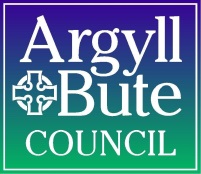 Claim Number Claim Number Claim Number Claim Number Section 1. About YourselfSection 1. About YourselfSection 1. About YourselfTitleAddressFirst NameLast NamePostcodeHome/Mobile TelephoneHome/Mobile TelephoneEmail AddressSection 2. About Your BusinessSection 2. About Your BusinessSection 2. About Your BusinessName of BusinessName of BusinessBusiness AddressBusiness Address(If your Business is run from your Home Address please indicate this)(If your Business is run from your Home Address please indicate this)(If your Business is run from your Home Address please indicate this)(If your Business is run from your Home Address please indicate this)Type of BusinessType of BusinessType of BusinessType of BusinessDate Business CommencedDate Business CommencedStart Date of Current Financial YearStart Date of Current Financial YearHours worked per weekHours worked per weekHours worked per weekHours worked per weekHours worked per weekHours worked per weekHours worked per weekHours worked per weekIs your Business a Partnership?Is your Business a Partnership?Is your Business a Partnership?Is your Business a Partnership?Yes/NoYes/NoYes/NoIf Yes, what % of the total profit/loss is yours? Please provide your Partnership Agreement If Yes, what % of the total profit/loss is yours? Please provide your Partnership Agreement If Yes, what % of the total profit/loss is yours? Please provide your Partnership Agreement If Yes, what % of the total profit/loss is yours? Please provide your Partnership Agreement %%%If Yes, what % of the total profit/loss is yours? Please provide your Partnership Agreement If Yes, what % of the total profit/loss is yours? Please provide your Partnership Agreement If Yes, what % of the total profit/loss is yours? Please provide your Partnership Agreement If Yes, what % of the total profit/loss is yours? Please provide your Partnership Agreement %%%Is your Spouse/Partner a partner in the Business?Is your Spouse/Partner a partner in the Business?Is your Spouse/Partner a partner in the Business?Is your Spouse/Partner a partner in the Business?Yes/NoYes/NoYes/NoIf Yes, what % of the total profit/loss is theirs?  Please Provide the Partnership AgreementIf Yes, what % of the total profit/loss is theirs?  Please Provide the Partnership AgreementIf Yes, what % of the total profit/loss is theirs?  Please Provide the Partnership AgreementIf Yes, what % of the total profit/loss is theirs?  Please Provide the Partnership Agreement%%%If Yes, what % of the total profit/loss is theirs?  Please Provide the Partnership AgreementIf Yes, what % of the total profit/loss is theirs?  Please Provide the Partnership AgreementIf Yes, what % of the total profit/loss is theirs?  Please Provide the Partnership AgreementIf Yes, what % of the total profit/loss is theirs?  Please Provide the Partnership Agreement%%%Is your Spouse/partner on the payroll of the business?Is your Spouse/partner on the payroll of the business?Is your Spouse/partner on the payroll of the business?Is your Spouse/partner on the payroll of the business?Is your Spouse/partner on the payroll of the business?Is your Spouse/partner on the payroll of the business?Is your Spouse/partner on the payroll of the business?Is your Spouse/partner on the payroll of the business?Is your Spouse/partner on the payroll of the business?Is your Spouse/partner on the payroll of the business?Is your Spouse/partner on the payroll of the business?Is your Spouse/partner on the payroll of the business?Is your Spouse/partner on the payroll of the business?Is your Spouse/partner on the payroll of the business?Is your Spouse/partner on the payroll of the business?Is your Spouse/partner on the payroll of the business?Is your Spouse/partner on the payroll of the business?Is your Spouse/partner on the payroll of the business?Is your Spouse/partner on the payroll of the business?Is your Spouse/partner on the payroll of the business?Is your Spouse/partner on the payroll of the business?Is your Spouse/partner on the payroll of the business?Is your Spouse/partner on the payroll of the business?Is your Spouse/partner on the payroll of the business?Is your Spouse/partner on the payroll of the business?Is your Spouse/partner on the payroll of the business?Is your Spouse/partner on the payroll of the business?Is your Spouse/partner on the payroll of the business?Is your Spouse/partner on the payroll of the business?Is your Spouse/partner on the payroll of the business?Is your Spouse/partner on the payroll of the business?Is your Spouse/partner on the payroll of the business?Is your Spouse/partner on the payroll of the business?Is your Spouse/partner on the payroll of the business?Yes/NoYes/NoYes/NoYes/NoYes/NoYes/NoYes/NoYes/NoYes/NoYes/NoYes/NoYes/NoYes/NoYes/NoYes/NoYes/NoIf Yes what are His/Her earnings?If Yes what are His/Her earnings?If Yes what are His/Her earnings?If Yes what are His/Her earnings?If Yes what are His/Her earnings?If Yes what are His/Her earnings?If Yes what are His/Her earnings?If Yes what are His/Her earnings?If Yes what are His/Her earnings?If Yes what are His/Her earnings?If Yes what are His/Her earnings?If Yes what are His/Her earnings?If Yes what are His/Her earnings?If Yes what are His/Her earnings?If Yes what are His/Her earnings?£                    Weekly/Fortnightly/Monthly                            (please delete as appropriate)£                    Weekly/Fortnightly/Monthly                            (please delete as appropriate)£                    Weekly/Fortnightly/Monthly                            (please delete as appropriate)£                    Weekly/Fortnightly/Monthly                            (please delete as appropriate)£                    Weekly/Fortnightly/Monthly                            (please delete as appropriate)£                    Weekly/Fortnightly/Monthly                            (please delete as appropriate)£                    Weekly/Fortnightly/Monthly                            (please delete as appropriate)£                    Weekly/Fortnightly/Monthly                            (please delete as appropriate)£                    Weekly/Fortnightly/Monthly                            (please delete as appropriate)£                    Weekly/Fortnightly/Monthly                            (please delete as appropriate)£                    Weekly/Fortnightly/Monthly                            (please delete as appropriate)£                    Weekly/Fortnightly/Monthly                            (please delete as appropriate)£                    Weekly/Fortnightly/Monthly                            (please delete as appropriate)£                    Weekly/Fortnightly/Monthly                            (please delete as appropriate)£                    Weekly/Fortnightly/Monthly                            (please delete as appropriate)£                    Weekly/Fortnightly/Monthly                            (please delete as appropriate)£                    Weekly/Fortnightly/Monthly                            (please delete as appropriate)£                    Weekly/Fortnightly/Monthly                            (please delete as appropriate)£                    Weekly/Fortnightly/Monthly                            (please delete as appropriate)£                    Weekly/Fortnightly/Monthly                            (please delete as appropriate)£                    Weekly/Fortnightly/Monthly                            (please delete as appropriate)£                    Weekly/Fortnightly/Monthly                            (please delete as appropriate)£                    Weekly/Fortnightly/Monthly                            (please delete as appropriate)£                    Weekly/Fortnightly/Monthly                            (please delete as appropriate)£                    Weekly/Fortnightly/Monthly                            (please delete as appropriate)£                    Weekly/Fortnightly/Monthly                            (please delete as appropriate)£                    Weekly/Fortnightly/Monthly                            (please delete as appropriate)£                    Weekly/Fortnightly/Monthly                            (please delete as appropriate)£                    Weekly/Fortnightly/Monthly                            (please delete as appropriate)£                    Weekly/Fortnightly/Monthly                            (please delete as appropriate)£                    Weekly/Fortnightly/Monthly                            (please delete as appropriate)£                    Weekly/Fortnightly/Monthly                            (please delete as appropriate)£                    Weekly/Fortnightly/Monthly                            (please delete as appropriate)£                    Weekly/Fortnightly/Monthly                            (please delete as appropriate)£                    Weekly/Fortnightly/Monthly                            (please delete as appropriate)If Yes what are His/Her earnings?If Yes what are His/Her earnings?If Yes what are His/Her earnings?If Yes what are His/Her earnings?If Yes what are His/Her earnings?If Yes what are His/Her earnings?If Yes what are His/Her earnings?If Yes what are His/Her earnings?If Yes what are His/Her earnings?If Yes what are His/Her earnings?If Yes what are His/Her earnings?If Yes what are His/Her earnings?If Yes what are His/Her earnings?If Yes what are His/Her earnings?If Yes what are His/Her earnings?£                    Weekly/Fortnightly/Monthly                            (please delete as appropriate)£                    Weekly/Fortnightly/Monthly                            (please delete as appropriate)£                    Weekly/Fortnightly/Monthly                            (please delete as appropriate)£                    Weekly/Fortnightly/Monthly                            (please delete as appropriate)£                    Weekly/Fortnightly/Monthly                            (please delete as appropriate)£                    Weekly/Fortnightly/Monthly                            (please delete as appropriate)£                    Weekly/Fortnightly/Monthly                            (please delete as appropriate)£                    Weekly/Fortnightly/Monthly                            (please delete as appropriate)£                    Weekly/Fortnightly/Monthly                            (please delete as appropriate)£                    Weekly/Fortnightly/Monthly                            (please delete as appropriate)£                    Weekly/Fortnightly/Monthly                            (please delete as appropriate)£                    Weekly/Fortnightly/Monthly                            (please delete as appropriate)£                    Weekly/Fortnightly/Monthly                            (please delete as appropriate)£                    Weekly/Fortnightly/Monthly                            (please delete as appropriate)£                    Weekly/Fortnightly/Monthly                            (please delete as appropriate)£                    Weekly/Fortnightly/Monthly                            (please delete as appropriate)£                    Weekly/Fortnightly/Monthly                            (please delete as appropriate)£                    Weekly/Fortnightly/Monthly                            (please delete as appropriate)£                    Weekly/Fortnightly/Monthly                            (please delete as appropriate)£                    Weekly/Fortnightly/Monthly                            (please delete as appropriate)£                    Weekly/Fortnightly/Monthly                            (please delete as appropriate)£                    Weekly/Fortnightly/Monthly                            (please delete as appropriate)£                    Weekly/Fortnightly/Monthly                            (please delete as appropriate)£                    Weekly/Fortnightly/Monthly                            (please delete as appropriate)£                    Weekly/Fortnightly/Monthly                            (please delete as appropriate)£                    Weekly/Fortnightly/Monthly                            (please delete as appropriate)£                    Weekly/Fortnightly/Monthly                            (please delete as appropriate)£                    Weekly/Fortnightly/Monthly                            (please delete as appropriate)£                    Weekly/Fortnightly/Monthly                            (please delete as appropriate)£                    Weekly/Fortnightly/Monthly                            (please delete as appropriate)£                    Weekly/Fortnightly/Monthly                            (please delete as appropriate)£                    Weekly/Fortnightly/Monthly                            (please delete as appropriate)£                    Weekly/Fortnightly/Monthly                            (please delete as appropriate)£                    Weekly/Fortnightly/Monthly                            (please delete as appropriate)£                    Weekly/Fortnightly/Monthly                            (please delete as appropriate)Is there anyone else on the Payroll of the Business?Is there anyone else on the Payroll of the Business?Is there anyone else on the Payroll of the Business?Is there anyone else on the Payroll of the Business?Is there anyone else on the Payroll of the Business?Is there anyone else on the Payroll of the Business?Is there anyone else on the Payroll of the Business?Is there anyone else on the Payroll of the Business?Is there anyone else on the Payroll of the Business?Is there anyone else on the Payroll of the Business?Is there anyone else on the Payroll of the Business?Is there anyone else on the Payroll of the Business?Is there anyone else on the Payroll of the Business?Is there anyone else on the Payroll of the Business?Is there anyone else on the Payroll of the Business?Is there anyone else on the Payroll of the Business?Is there anyone else on the Payroll of the Business?Is there anyone else on the Payroll of the Business?Is there anyone else on the Payroll of the Business?Is there anyone else on the Payroll of the Business?Is there anyone else on the Payroll of the Business?Is there anyone else on the Payroll of the Business?Is there anyone else on the Payroll of the Business?Is there anyone else on the Payroll of the Business?Is there anyone else on the Payroll of the Business?Is there anyone else on the Payroll of the Business?Is there anyone else on the Payroll of the Business?Is there anyone else on the Payroll of the Business?Is there anyone else on the Payroll of the Business?Is there anyone else on the Payroll of the Business?Is there anyone else on the Payroll of the Business?Is there anyone else on the Payroll of the Business?Is there anyone else on the Payroll of the Business?Is there anyone else on the Payroll of the Business?Yes/NoYes/NoYes/NoYes/NoYes/NoYes/NoYes/NoYes/NoYes/NoYes/NoYes/NoYes/NoYes/NoYes/NoYes/NoYes/NoIf Yes, please give details:If Yes, please give details:If Yes, please give details:If Yes, please give details:If Yes, please give details:If Yes, please give details:If Yes, please give details:If Yes, please give details:If Yes, please give details:If Yes, please give details:If Yes, please give details:If Yes, please give details:If Yes, please give details:If Yes, please give details:If Yes, please give details:If Yes, please give details:If Yes, please give details:If Yes, please give details:If Yes, please give details:If Yes, please give details:Section 3. About the Business IncomeSection 3. About the Business IncomeSection 3. About the Business IncomeSection 3. About the Business IncomeSection 3. About the Business IncomeSection 3. About the Business IncomeSection 3. About the Business IncomeSection 3. About the Business IncomeSection 3. About the Business IncomeSection 3. About the Business IncomeSection 3. About the Business IncomeSection 3. About the Business IncomeSection 3. About the Business IncomeSection 3. About the Business IncomeSection 3. About the Business IncomeSection 3. About the Business IncomeSection 3. About the Business IncomeSection 3. About the Business IncomeSection 3. About the Business IncomeSection 3. About the Business IncomeSection 3. About the Business IncomeSection 3. About the Business IncomeSection 3. About the Business IncomeSection 3. About the Business IncomeSection 3. About the Business IncomeSection 3. About the Business IncomeSection 3. About the Business IncomeSection 3. About the Business IncomeSection 3. About the Business IncomeSection 3. About the Business IncomeSection 3. About the Business IncomeSection 3. About the Business IncomeSection 3. About the Business IncomeSection 3. About the Business IncomeDo you have any prepared accounts for the last financial year?Do you have any prepared accounts for the last financial year?Do you have any prepared accounts for the last financial year?Do you have any prepared accounts for the last financial year?Do you have any prepared accounts for the last financial year?Do you have any prepared accounts for the last financial year?Do you have any prepared accounts for the last financial year?Do you have any prepared accounts for the last financial year?Do you have any prepared accounts for the last financial year?Do you have any prepared accounts for the last financial year?Do you have any prepared accounts for the last financial year?Do you have any prepared accounts for the last financial year?Do you have any prepared accounts for the last financial year?Do you have any prepared accounts for the last financial year?Do you have any prepared accounts for the last financial year?Do you have any prepared accounts for the last financial year?Do you have any prepared accounts for the last financial year?Do you have any prepared accounts for the last financial year?Do you have any prepared accounts for the last financial year?Do you have any prepared accounts for the last financial year?Do you have any prepared accounts for the last financial year?Do you have any prepared accounts for the last financial year?Do you have any prepared accounts for the last financial year?Do you have any prepared accounts for the last financial year?Do you have any prepared accounts for the last financial year?Do you have any prepared accounts for the last financial year?Do you have any prepared accounts for the last financial year?Do you have any prepared accounts for the last financial year?Do you have any prepared accounts for the last financial year?Do you have any prepared accounts for the last financial year?Do you have any prepared accounts for the last financial year?Do you have any prepared accounts for the last financial year?Do you have any prepared accounts for the last financial year?Do you have any prepared accounts for the last financial year?Yes/NoYes/NoYes/NoYes/NoYes/NoYes/NoYes/NoYes/NoYes/NoYes/NoYes/NoYes/NoYes/NoYes/NoDo you have any prepared accounts for the last financial year?Do you have any prepared accounts for the last financial year?Do you have any prepared accounts for the last financial year?Do you have any prepared accounts for the last financial year?Do you have any prepared accounts for the last financial year?Do you have any prepared accounts for the last financial year?Do you have any prepared accounts for the last financial year?Do you have any prepared accounts for the last financial year?Do you have any prepared accounts for the last financial year?Do you have any prepared accounts for the last financial year?Do you have any prepared accounts for the last financial year?Do you have any prepared accounts for the last financial year?Do you have any prepared accounts for the last financial year?Do you have any prepared accounts for the last financial year?Do you have any prepared accounts for the last financial year?Do you have any prepared accounts for the last financial year?Do you have any prepared accounts for the last financial year?Do you have any prepared accounts for the last financial year?Do you have any prepared accounts for the last financial year?Do you have any prepared accounts for the last financial year?Do you have any prepared accounts for the last financial year?Do you have any prepared accounts for the last financial year?Do you have any prepared accounts for the last financial year?Do you have any prepared accounts for the last financial year?Do you have any prepared accounts for the last financial year?Do you have any prepared accounts for the last financial year?Do you have any prepared accounts for the last financial year?Do you have any prepared accounts for the last financial year?Do you have any prepared accounts for the last financial year?Do you have any prepared accounts for the last financial year?Do you have any prepared accounts for the last financial year?Do you have any prepared accounts for the last financial year?Do you have any prepared accounts for the last financial year?Do you have any prepared accounts for the last financial year?Yes/NoYes/NoYes/NoYes/NoYes/NoYes/NoYes/NoYes/NoYes/NoYes/NoYes/NoYes/NoYes/NoYes/NoIf Yes, Please return an original set of accounts with this form andIf Yes, Please return an original set of accounts with this form andIf Yes, Please return an original set of accounts with this form andIf Yes, Please return an original set of accounts with this form andIf Yes, Please return an original set of accounts with this form andIf Yes, Please return an original set of accounts with this form andIf Yes, Please return an original set of accounts with this form andIf Yes, Please return an original set of accounts with this form andIf Yes, Please return an original set of accounts with this form andIf Yes, Please return an original set of accounts with this form andIf Yes, Please return an original set of accounts with this form andIf Yes, Please return an original set of accounts with this form andIf Yes, Please return an original set of accounts with this form andIf Yes, Please return an original set of accounts with this form andIf Yes, Please return an original set of accounts with this form andIf Yes, Please return an original set of accounts with this form andIf Yes, Please return an original set of accounts with this form andIf Yes, Please return an original set of accounts with this form andIf Yes, Please return an original set of accounts with this form andIf Yes, Please return an original set of accounts with this form andIf Yes, Please return an original set of accounts with this form andIf Yes, Please return an original set of accounts with this form andIf Yes, Please return an original set of accounts with this form andIf Yes, Please return an original set of accounts with this form andIf Yes, Please return an original set of accounts with this form andIf Yes, Please return an original set of accounts with this form andIf Yes, Please return an original set of accounts with this form andIf Yes, Please return an original set of accounts with this form andIf Yes, Please return an original set of accounts with this form andIf Yes, Please return an original set of accounts with this form andIf Yes, Please return an original set of accounts with this form andIf Yes, Please return an original set of accounts with this form andIf Yes, Please return an original set of accounts with this form andIf Yes, Please return an original set of accounts with this form andIf Yes, Please return an original set of accounts with this form andIf Yes, Please return an original set of accounts with this form andIf Yes, Please return an original set of accounts with this form andGo to Section 5Go to Section 5Go to Section 5Go to Section 5Go to Section 5Go to Section 5Go to Section 5Go to Section 5Go to Section 5Go to Section 5If No, Please state whether you will be producing accounts, and when they will availableIf No, Please state whether you will be producing accounts, and when they will availableIf No, Please state whether you will be producing accounts, and when they will availableIf No, Please state whether you will be producing accounts, and when they will availableIf No, Please state whether you will be producing accounts, and when they will availableIf No, Please state whether you will be producing accounts, and when they will availableIf No, Please state whether you will be producing accounts, and when they will availableIf No, Please state whether you will be producing accounts, and when they will availableIf No, Please state whether you will be producing accounts, and when they will availableIf No, Please state whether you will be producing accounts, and when they will availableIf No, Please state whether you will be producing accounts, and when they will availableIf No, Please state whether you will be producing accounts, and when they will availableIf No, Please state whether you will be producing accounts, and when they will availableIf No, Please state whether you will be producing accounts, and when they will availableIf No, Please state whether you will be producing accounts, and when they will availableIf No, Please state whether you will be producing accounts, and when they will availableIf No, Please state whether you will be producing accounts, and when they will availableIf No, Please state whether you will be producing accounts, and when they will availableIf No, Please state whether you will be producing accounts, and when they will availableIf No, Please state whether you will be producing accounts, and when they will availableIf No, Please state whether you will be producing accounts, and when they will availableIf No, Please state whether you will be producing accounts, and when they will availableIf No, Please state whether you will be producing accounts, and when they will availableIf No, Please state whether you will be producing accounts, and when they will availableIf No, Please state whether you will be producing accounts, and when they will availableIf No, Please state whether you will be producing accounts, and when they will availableIf No, Please state whether you will be producing accounts, and when they will availableIf No, Please state whether you will be producing accounts, and when they will availableIf No, Please state whether you will be producing accounts, and when they will availableIf No, Please state whether you will be producing accounts, and when they will availableIf No, Please state whether you will be producing accounts, and when they will availableIf No, Please state whether you will be producing accounts, and when they will availableIf No, Please state whether you will be producing accounts, and when they will availableIf No, Please state whether you will be producing accounts, and when they will availableIf No, Please state whether you will be producing accounts, and when they will availableIf No, Please state whether you will be producing accounts, and when they will availableIf No, Please state whether you will be producing accounts, and when they will availableIf No, Please state whether you will be producing accounts, and when they will availableIf No, Please state whether you will be producing accounts, and when they will availableIf No, Please state whether you will be producing accounts, and when they will availableIf No, Please state whether you will be producing accounts, and when they will availableIf No, Please state whether you will be producing accounts, and when they will availableIf No, Please state whether you will be producing accounts, and when they will availableIf No, Please state whether you will be producing accounts, and when they will availableIf No, Please state whether you will be producing accounts, and when they will availableIf No, Please state whether you will be producing accounts, and when they will availableIf No, Please state whether you will be producing accounts, and when they will availableIf No, Please state whether you will be producing accounts, and when they will availableIf you do not have any prepared accounts, please complete Section 4If you do not have any prepared accounts, please complete Section 4If you do not have any prepared accounts, please complete Section 4If you do not have any prepared accounts, please complete Section 4If you do not have any prepared accounts, please complete Section 4If you do not have any prepared accounts, please complete Section 4If you do not have any prepared accounts, please complete Section 4If you do not have any prepared accounts, please complete Section 4If you do not have any prepared accounts, please complete Section 4If you do not have any prepared accounts, please complete Section 4If you do not have any prepared accounts, please complete Section 4If you do not have any prepared accounts, please complete Section 4If you do not have any prepared accounts, please complete Section 4If you do not have any prepared accounts, please complete Section 4If you do not have any prepared accounts, please complete Section 4If you do not have any prepared accounts, please complete Section 4If you do not have any prepared accounts, please complete Section 4If you do not have any prepared accounts, please complete Section 4If you do not have any prepared accounts, please complete Section 4If you do not have any prepared accounts, please complete Section 4If you do not have any prepared accounts, please complete Section 4If you do not have any prepared accounts, please complete Section 4If you do not have any prepared accounts, please complete Section 4If you do not have any prepared accounts, please complete Section 4If you do not have any prepared accounts, please complete Section 4If you do not have any prepared accounts, please complete Section 4If you do not have any prepared accounts, please complete Section 4If you do not have any prepared accounts, please complete Section 4If you do not have any prepared accounts, please complete Section 4If you do not have any prepared accounts, please complete Section 4If you do not have any prepared accounts, please complete Section 4If you do not have any prepared accounts, please complete Section 4If you do not have any prepared accounts, please complete Section 4If you do not have any prepared accounts, please complete Section 4If you do not have any prepared accounts, please complete Section 4If you do not have any prepared accounts, please complete Section 4If you do not have any prepared accounts, please complete Section 4If you do not have any prepared accounts, please complete Section 4If you do not have any prepared accounts, please complete Section 4If you do not have any prepared accounts, please complete Section 4If you do not have any prepared accounts, please complete Section 4If you do not have any prepared accounts, please complete Section 4If you do not have any prepared accounts, please complete Section 4If you do not have any prepared accounts, please complete Section 4If you do not have any prepared accounts, please complete Section 4If you do not have any prepared accounts, please complete Section 4If you do not have any prepared accounts, please complete Section 4If you do not have any prepared accounts, please complete Section 4Section 4 - Income and ExpenditureSection 4 - Income and ExpenditureSection 4 - Income and ExpenditureSection 4 - Income and ExpenditureSection 4 - Income and ExpenditureSection 4 - Income and ExpenditureSection 4 - Income and ExpenditureSection 4 - Income and ExpenditureSection 4 - Income and ExpenditureSection 4 - Income and ExpenditureSection 4 - Income and ExpenditureSection 4 - Income and ExpenditureSection 4 - Income and ExpenditureSection 4 - Income and ExpenditureSection 4 - Income and ExpenditureSection 4 - Income and ExpenditureSection 4 - Income and ExpenditureSection 4 - Income and ExpenditureSection 4 - Income and ExpenditureSection 4 - Income and ExpenditureSection 4 - Income and ExpenditurePlease complete this Section if you do not have prepared accounts for the last financial year, or if you have not been trading for a full year.Please complete this Section if you do not have prepared accounts for the last financial year, or if you have not been trading for a full year.Please complete this Section if you do not have prepared accounts for the last financial year, or if you have not been trading for a full year.Please complete this Section if you do not have prepared accounts for the last financial year, or if you have not been trading for a full year.Please complete this Section if you do not have prepared accounts for the last financial year, or if you have not been trading for a full year.Please complete this Section if you do not have prepared accounts for the last financial year, or if you have not been trading for a full year.Please complete this Section if you do not have prepared accounts for the last financial year, or if you have not been trading for a full year.Please complete this Section if you do not have prepared accounts for the last financial year, or if you have not been trading for a full year.Please complete this Section if you do not have prepared accounts for the last financial year, or if you have not been trading for a full year.Please complete this Section if you do not have prepared accounts for the last financial year, or if you have not been trading for a full year.Please complete this Section if you do not have prepared accounts for the last financial year, or if you have not been trading for a full year.Please complete this Section if you do not have prepared accounts for the last financial year, or if you have not been trading for a full year.Please complete this Section if you do not have prepared accounts for the last financial year, or if you have not been trading for a full year.Please complete this Section if you do not have prepared accounts for the last financial year, or if you have not been trading for a full year.Please complete this Section if you do not have prepared accounts for the last financial year, or if you have not been trading for a full year.Please complete this Section if you do not have prepared accounts for the last financial year, or if you have not been trading for a full year.Please complete this Section if you do not have prepared accounts for the last financial year, or if you have not been trading for a full year.Please complete this Section if you do not have prepared accounts for the last financial year, or if you have not been trading for a full year.Please complete this Section if you do not have prepared accounts for the last financial year, or if you have not been trading for a full year.Please complete this Section if you do not have prepared accounts for the last financial year, or if you have not been trading for a full year.Please complete this Section if you do not have prepared accounts for the last financial year, or if you have not been trading for a full year.Please complete this Section if you do not have prepared accounts for the last financial year, or if you have not been trading for a full year.Please complete this Section if you do not have prepared accounts for the last financial year, or if you have not been trading for a full year.Please complete this Section if you do not have prepared accounts for the last financial year, or if you have not been trading for a full year.Please complete this Section if you do not have prepared accounts for the last financial year, or if you have not been trading for a full year.Please complete this Section if you do not have prepared accounts for the last financial year, or if you have not been trading for a full year.Please complete this Section if you do not have prepared accounts for the last financial year, or if you have not been trading for a full year.Please complete this Section if you do not have prepared accounts for the last financial year, or if you have not been trading for a full year.Please complete this Section if you do not have prepared accounts for the last financial year, or if you have not been trading for a full year.Please complete this Section if you do not have prepared accounts for the last financial year, or if you have not been trading for a full year.Please complete this Section if you do not have prepared accounts for the last financial year, or if you have not been trading for a full year.Please complete this Section if you do not have prepared accounts for the last financial year, or if you have not been trading for a full year.Please complete this Section if you do not have prepared accounts for the last financial year, or if you have not been trading for a full year.Please complete this Section if you do not have prepared accounts for the last financial year, or if you have not been trading for a full year.Please complete this Section if you do not have prepared accounts for the last financial year, or if you have not been trading for a full year.Please complete this Section if you do not have prepared accounts for the last financial year, or if you have not been trading for a full year.Please complete this Section if you do not have prepared accounts for the last financial year, or if you have not been trading for a full year.Please complete this Section if you do not have prepared accounts for the last financial year, or if you have not been trading for a full year.Please complete this Section if you do not have prepared accounts for the last financial year, or if you have not been trading for a full year.Please complete this Section if you do not have prepared accounts for the last financial year, or if you have not been trading for a full year.Please complete this Section if you do not have prepared accounts for the last financial year, or if you have not been trading for a full year.Please complete this Section if you do not have prepared accounts for the last financial year, or if you have not been trading for a full year.Please complete this Section if you do not have prepared accounts for the last financial year, or if you have not been trading for a full year.Please complete this Section if you do not have prepared accounts for the last financial year, or if you have not been trading for a full year.Please complete this Section if you do not have prepared accounts for the last financial year, or if you have not been trading for a full year.Please complete this Section if you do not have prepared accounts for the last financial year, or if you have not been trading for a full year.Please complete this Section if you do not have prepared accounts for the last financial year, or if you have not been trading for a full year.Please complete this Section if you do not have prepared accounts for the last financial year, or if you have not been trading for a full year.Please complete this Section if you do not have prepared accounts for the last financial year, or if you have not been trading for a full year.Please complete this Section if you do not have prepared accounts for the last financial year, or if you have not been trading for a full year.Please complete this Section if you do not have prepared accounts for the last financial year, or if you have not been trading for a full year.Please complete this Section if you do not have prepared accounts for the last financial year, or if you have not been trading for a full year.Please complete this Section if you do not have prepared accounts for the last financial year, or if you have not been trading for a full year.Please complete this Section if you do not have prepared accounts for the last financial year, or if you have not been trading for a full year.Please complete this Section if you do not have prepared accounts for the last financial year, or if you have not been trading for a full year.Please complete this Section if you do not have prepared accounts for the last financial year, or if you have not been trading for a full year.Please complete this Section if you do not have prepared accounts for the last financial year, or if you have not been trading for a full year.Please complete this Section if you do not have prepared accounts for the last financial year, or if you have not been trading for a full year.Please complete this Section if you do not have prepared accounts for the last financial year, or if you have not been trading for a full year.Please complete this Section if you do not have prepared accounts for the last financial year, or if you have not been trading for a full year.Please complete this Section if you do not have prepared accounts for the last financial year, or if you have not been trading for a full year.Please complete this Section if you do not have prepared accounts for the last financial year, or if you have not been trading for a full year.Please complete this Section if you do not have prepared accounts for the last financial year, or if you have not been trading for a full year.Please complete this Section if you do not have prepared accounts for the last financial year, or if you have not been trading for a full year.Please complete this Section if you do not have prepared accounts for the last financial year, or if you have not been trading for a full year.Please complete this Section if you do not have prepared accounts for the last financial year, or if you have not been trading for a full year.Please complete this Section if you do not have prepared accounts for the last financial year, or if you have not been trading for a full year.Please complete this Section if you do not have prepared accounts for the last financial year, or if you have not been trading for a full year.Please complete this Section if you do not have prepared accounts for the last financial year, or if you have not been trading for a full year.Please complete this Section if you do not have prepared accounts for the last financial year, or if you have not been trading for a full year.Please complete this Section if you do not have prepared accounts for the last financial year, or if you have not been trading for a full year.Please complete this Section if you do not have prepared accounts for the last financial year, or if you have not been trading for a full year.Please complete this Section if you do not have prepared accounts for the last financial year, or if you have not been trading for a full year.Please complete this Section if you do not have prepared accounts for the last financial year, or if you have not been trading for a full year.Please complete this Section if you do not have prepared accounts for the last financial year, or if you have not been trading for a full year.Please complete this Section if you do not have prepared accounts for the last financial year, or if you have not been trading for a full year.Please complete this Section if you do not have prepared accounts for the last financial year, or if you have not been trading for a full year.Please complete this Section if you do not have prepared accounts for the last financial year, or if you have not been trading for a full year.Please complete this Section if you do not have prepared accounts for the last financial year, or if you have not been trading for a full year.Please complete this Section if you do not have prepared accounts for the last financial year, or if you have not been trading for a full year.Please complete this Section if you do not have prepared accounts for the last financial year, or if you have not been trading for a full year.Please complete this Section if you do not have prepared accounts for the last financial year, or if you have not been trading for a full year.Please complete this Section if you do not have prepared accounts for the last financial year, or if you have not been trading for a full year.Please complete this Section if you do not have prepared accounts for the last financial year, or if you have not been trading for a full year.Please complete this Section if you do not have prepared accounts for the last financial year, or if you have not been trading for a full year.Please complete this Section if you do not have prepared accounts for the last financial year, or if you have not been trading for a full year.Please complete this Section if you do not have prepared accounts for the last financial year, or if you have not been trading for a full year.Please complete this Section if you do not have prepared accounts for the last financial year, or if you have not been trading for a full year.Please complete this Section if you do not have prepared accounts for the last financial year, or if you have not been trading for a full year.Please complete this Section if you do not have prepared accounts for the last financial year, or if you have not been trading for a full year.Please complete this Section if you do not have prepared accounts for the last financial year, or if you have not been trading for a full year.Please complete this Section if you do not have prepared accounts for the last financial year, or if you have not been trading for a full year.Please complete this Section if you do not have prepared accounts for the last financial year, or if you have not been trading for a full year.Please complete this Section if you do not have prepared accounts for the last financial year, or if you have not been trading for a full year.Please complete this Section if you do not have prepared accounts for the last financial year, or if you have not been trading for a full year.Please complete this Section if you do not have prepared accounts for the last financial year, or if you have not been trading for a full year.State Exact Period CoveredState Exact Period CoveredState Exact Period CoveredState Exact Period CoveredState Exact Period CoveredState Exact Period CoveredState Exact Period CoveredFrom:From:From:From:From:From:From:From:From:From:From:From:From:From:From:From:From:From:From:From:To:To:To:To:To:To:To:To:To:To:To:To:To:To:To:To:To:To:State Exact Period CoveredState Exact Period CoveredState Exact Period CoveredState Exact Period CoveredState Exact Period CoveredState Exact Period CoveredState Exact Period CoveredFrom:From:From:From:From:From:From:From:From:From:From:From:From:From:From:From:From:From:From:From:To:To:To:To:To:To:To:To:To:To:To:To:To:To:To:To:To:To:This period should be your last financial year, OR If you have not been trading for a full year; it should be from the date your Business started to date.This period should be your last financial year, OR If you have not been trading for a full year; it should be from the date your Business started to date.This period should be your last financial year, OR If you have not been trading for a full year; it should be from the date your Business started to date.This period should be your last financial year, OR If you have not been trading for a full year; it should be from the date your Business started to date.This period should be your last financial year, OR If you have not been trading for a full year; it should be from the date your Business started to date.This period should be your last financial year, OR If you have not been trading for a full year; it should be from the date your Business started to date.This period should be your last financial year, OR If you have not been trading for a full year; it should be from the date your Business started to date.This period should be your last financial year, OR If you have not been trading for a full year; it should be from the date your Business started to date.This period should be your last financial year, OR If you have not been trading for a full year; it should be from the date your Business started to date.This period should be your last financial year, OR If you have not been trading for a full year; it should be from the date your Business started to date.This period should be your last financial year, OR If you have not been trading for a full year; it should be from the date your Business started to date.This period should be your last financial year, OR If you have not been trading for a full year; it should be from the date your Business started to date.This period should be your last financial year, OR If you have not been trading for a full year; it should be from the date your Business started to date.This period should be your last financial year, OR If you have not been trading for a full year; it should be from the date your Business started to date.This period should be your last financial year, OR If you have not been trading for a full year; it should be from the date your Business started to date.This period should be your last financial year, OR If you have not been trading for a full year; it should be from the date your Business started to date.This period should be your last financial year, OR If you have not been trading for a full year; it should be from the date your Business started to date.This period should be your last financial year, OR If you have not been trading for a full year; it should be from the date your Business started to date.This period should be your last financial year, OR If you have not been trading for a full year; it should be from the date your Business started to date.This period should be your last financial year, OR If you have not been trading for a full year; it should be from the date your Business started to date.This period should be your last financial year, OR If you have not been trading for a full year; it should be from the date your Business started to date.This period should be your last financial year, OR If you have not been trading for a full year; it should be from the date your Business started to date.This period should be your last financial year, OR If you have not been trading for a full year; it should be from the date your Business started to date.This period should be your last financial year, OR If you have not been trading for a full year; it should be from the date your Business started to date.This period should be your last financial year, OR If you have not been trading for a full year; it should be from the date your Business started to date.This period should be your last financial year, OR If you have not been trading for a full year; it should be from the date your Business started to date.This period should be your last financial year, OR If you have not been trading for a full year; it should be from the date your Business started to date.This period should be your last financial year, OR If you have not been trading for a full year; it should be from the date your Business started to date.This period should be your last financial year, OR If you have not been trading for a full year; it should be from the date your Business started to date.This period should be your last financial year, OR If you have not been trading for a full year; it should be from the date your Business started to date.This period should be your last financial year, OR If you have not been trading for a full year; it should be from the date your Business started to date.This period should be your last financial year, OR If you have not been trading for a full year; it should be from the date your Business started to date.This period should be your last financial year, OR If you have not been trading for a full year; it should be from the date your Business started to date.This period should be your last financial year, OR If you have not been trading for a full year; it should be from the date your Business started to date.This period should be your last financial year, OR If you have not been trading for a full year; it should be from the date your Business started to date.This period should be your last financial year, OR If you have not been trading for a full year; it should be from the date your Business started to date.This period should be your last financial year, OR If you have not been trading for a full year; it should be from the date your Business started to date.This period should be your last financial year, OR If you have not been trading for a full year; it should be from the date your Business started to date.This period should be your last financial year, OR If you have not been trading for a full year; it should be from the date your Business started to date.This period should be your last financial year, OR If you have not been trading for a full year; it should be from the date your Business started to date.This period should be your last financial year, OR If you have not been trading for a full year; it should be from the date your Business started to date.This period should be your last financial year, OR If you have not been trading for a full year; it should be from the date your Business started to date.This period should be your last financial year, OR If you have not been trading for a full year; it should be from the date your Business started to date.This period should be your last financial year, OR If you have not been trading for a full year; it should be from the date your Business started to date.This period should be your last financial year, OR If you have not been trading for a full year; it should be from the date your Business started to date.This period should be your last financial year, OR If you have not been trading for a full year; it should be from the date your Business started to date.This period should be your last financial year, OR If you have not been trading for a full year; it should be from the date your Business started to date.This period should be your last financial year, OR If you have not been trading for a full year; it should be from the date your Business started to date.IncomeIncomeIncomeIncomeIncomeIncomeIncomeIncome/Sales/Takings/Gross EarningsIncome/Sales/Takings/Gross EarningsIncome/Sales/Takings/Gross EarningsIncome/Sales/Takings/Gross EarningsIncome/Sales/Takings/Gross EarningsIncome/Sales/Takings/Gross EarningsIncome/Sales/Takings/Gross EarningsIncome/Sales/Takings/Gross EarningsIncome/Sales/Takings/Gross EarningsIncome/Sales/Takings/Gross EarningsIncome/Sales/Takings/Gross EarningsIncome/Sales/Takings/Gross EarningsIncome/Sales/Takings/Gross EarningsIncome/Sales/Takings/Gross EarningsIncome/Sales/Takings/Gross Earnings£££££££££££££££££££££££££££££££££Income/Sales/Takings/Gross EarningsIncome/Sales/Takings/Gross EarningsIncome/Sales/Takings/Gross EarningsIncome/Sales/Takings/Gross EarningsIncome/Sales/Takings/Gross EarningsIncome/Sales/Takings/Gross EarningsIncome/Sales/Takings/Gross EarningsIncome/Sales/Takings/Gross EarningsIncome/Sales/Takings/Gross EarningsIncome/Sales/Takings/Gross EarningsIncome/Sales/Takings/Gross EarningsIncome/Sales/Takings/Gross EarningsIncome/Sales/Takings/Gross EarningsIncome/Sales/Takings/Gross EarningsIncome/Sales/Takings/Gross Earnings£££££££££££££££££££££££££££££££££Income from any other sourceIncome from any other sourceIncome from any other sourceIncome from any other sourceIncome from any other sourceIncome from any other sourceIncome from any other sourceIncome from any other sourceIncome from any other sourceIncome from any other sourceIncome from any other sourceIncome from any other sourceIncome from any other sourceIncome from any other sourceIncome from any other source£££££££££££££££££££££££££££££££££Please give detail:Please give detail:Please give detail:Please give detail:Please give detail:Please give detail:Please give detail:Please give detail:Please give detail:Please give detail:Please give detail:Please give detail:Please give detail:Please give detail:Please give detail:£££££££££££££££££££££££££££££££££Please give detail:Please give detail:Please give detail:Please give detail:Please give detail:Please give detail:Please give detail:Please give detail:Please give detail:Please give detail:Please give detail:Please give detail:Please give detail:Please give detail:Please give detail:£££££££££££££££££££££££££££££££££Total Business IncomeTotal Business IncomeTotal Business IncomeTotal Business IncomeTotal Business IncomeTotal Business IncomeTotal Business IncomeTotal Business IncomeTotal Business IncomeTotal Business IncomeTotal Business IncomeTotal Business IncomeTotal Business IncomeTotal Business IncomeTotal Business Income£££££££££££££££££££££££££££££££££Total Business IncomeTotal Business IncomeTotal Business IncomeTotal Business IncomeTotal Business IncomeTotal Business IncomeTotal Business IncomeTotal Business IncomeTotal Business IncomeTotal Business IncomeTotal Business IncomeTotal Business IncomeTotal Business IncomeTotal Business IncomeTotal Business Income£££££££££££££££££££££££££££££££££Expenses Expenses Expenses Expenses Please only include the Business element of expenses for Telephone, Heating, Lighting and Motoring.Please only include the Business element of expenses for Telephone, Heating, Lighting and Motoring.Please only include the Business element of expenses for Telephone, Heating, Lighting and Motoring.Please only include the Business element of expenses for Telephone, Heating, Lighting and Motoring.Please only include the Business element of expenses for Telephone, Heating, Lighting and Motoring.Please only include the Business element of expenses for Telephone, Heating, Lighting and Motoring.Please only include the Business element of expenses for Telephone, Heating, Lighting and Motoring.Please only include the Business element of expenses for Telephone, Heating, Lighting and Motoring.Please only include the Business element of expenses for Telephone, Heating, Lighting and Motoring.Please only include the Business element of expenses for Telephone, Heating, Lighting and Motoring.Please only include the Business element of expenses for Telephone, Heating, Lighting and Motoring.Please only include the Business element of expenses for Telephone, Heating, Lighting and Motoring.Please only include the Business element of expenses for Telephone, Heating, Lighting and Motoring.Please only include the Business element of expenses for Telephone, Heating, Lighting and Motoring.Please only include the Business element of expenses for Telephone, Heating, Lighting and Motoring.Please only include the Business element of expenses for Telephone, Heating, Lighting and Motoring.Please only include the Business element of expenses for Telephone, Heating, Lighting and Motoring.Please only include the Business element of expenses for Telephone, Heating, Lighting and Motoring.Please only include the Business element of expenses for Telephone, Heating, Lighting and Motoring.Please only include the Business element of expenses for Telephone, Heating, Lighting and Motoring.Please only include the Business element of expenses for Telephone, Heating, Lighting and Motoring.Please only include the Business element of expenses for Telephone, Heating, Lighting and Motoring.Please only include the Business element of expenses for Telephone, Heating, Lighting and Motoring.Please only include the Business element of expenses for Telephone, Heating, Lighting and Motoring.Please only include the Business element of expenses for Telephone, Heating, Lighting and Motoring.Please only include the Business element of expenses for Telephone, Heating, Lighting and Motoring.Please only include the Business element of expenses for Telephone, Heating, Lighting and Motoring.Please only include the Business element of expenses for Telephone, Heating, Lighting and Motoring.Please only include the Business element of expenses for Telephone, Heating, Lighting and Motoring.Please only include the Business element of expenses for Telephone, Heating, Lighting and Motoring.Please only include the Business element of expenses for Telephone, Heating, Lighting and Motoring.Please only include the Business element of expenses for Telephone, Heating, Lighting and Motoring.Please only include the Business element of expenses for Telephone, Heating, Lighting and Motoring.Please only include the Business element of expenses for Telephone, Heating, Lighting and Motoring.Please only include the Business element of expenses for Telephone, Heating, Lighting and Motoring.Please only include the Business element of expenses for Telephone, Heating, Lighting and Motoring.Please only include the Business element of expenses for Telephone, Heating, Lighting and Motoring.Please only include the Business element of expenses for Telephone, Heating, Lighting and Motoring.Please only include the Business element of expenses for Telephone, Heating, Lighting and Motoring.Please only include the Business element of expenses for Telephone, Heating, Lighting and Motoring.Please only include the Business element of expenses for Telephone, Heating, Lighting and Motoring.Please only include the Business element of expenses for Telephone, Heating, Lighting and Motoring.Please only include the Business element of expenses for Telephone, Heating, Lighting and Motoring.Please only include the Business element of expenses for Telephone, Heating, Lighting and Motoring.Please only include the Business element of expenses for Telephone, Heating, Lighting and Motoring.Please only include the Business element of expenses for Telephone, Heating, Lighting and Motoring.Please only include the Business element of expenses for Telephone, Heating, Lighting and Motoring.Please only include the Business element of expenses for Telephone, Heating, Lighting and Motoring.Please only include the Business element of expenses for Telephone, Heating, Lighting and Motoring.Please only include the Business element of expenses for Telephone, Heating, Lighting and Motoring.Please only include the Business element of expenses for Telephone, Heating, Lighting and Motoring.Please only include the Business element of expenses for Telephone, Heating, Lighting and Motoring.Please only include the Business element of expenses for Telephone, Heating, Lighting and Motoring.Please only include the Business element of expenses for Telephone, Heating, Lighting and Motoring.Please only include the Business element of expenses for Telephone, Heating, Lighting and Motoring.Please only include the Business element of expenses for Telephone, Heating, Lighting and Motoring.Please only include the Business element of expenses for Telephone, Heating, Lighting and Motoring.Please only include the Business element of expenses for Telephone, Heating, Lighting and Motoring.Please only include the Business element of expenses for Telephone, Heating, Lighting and Motoring.Please only include the Business element of expenses for Telephone, Heating, Lighting and Motoring.Please only include the Business element of expenses for Telephone, Heating, Lighting and Motoring.Please only include the Business element of expenses for Telephone, Heating, Lighting and Motoring.Please only include the Business element of expenses for Telephone, Heating, Lighting and Motoring.Please only include the Business element of expenses for Telephone, Heating, Lighting and Motoring.Please only include the Business element of expenses for Telephone, Heating, Lighting and Motoring.Please only include the Business element of expenses for Telephone, Heating, Lighting and Motoring.Please only include the Business element of expenses for Telephone, Heating, Lighting and Motoring.Please only include the Business element of expenses for Telephone, Heating, Lighting and Motoring.Please only include the Business element of expenses for Telephone, Heating, Lighting and Motoring.Please only include the Business element of expenses for Telephone, Heating, Lighting and Motoring.Please only include the Business element of expenses for Telephone, Heating, Lighting and Motoring.Please only include the Business element of expenses for Telephone, Heating, Lighting and Motoring.Please only include the Business element of expenses for Telephone, Heating, Lighting and Motoring.Please only include the Business element of expenses for Telephone, Heating, Lighting and Motoring.Please only include the Business element of expenses for Telephone, Heating, Lighting and Motoring.Please only include the Business element of expenses for Telephone, Heating, Lighting and Motoring.Please only include the Business element of expenses for Telephone, Heating, Lighting and Motoring.Please only include the Business element of expenses for Telephone, Heating, Lighting and Motoring.Please only include the Business element of expenses for Telephone, Heating, Lighting and Motoring.Please only include the Business element of expenses for Telephone, Heating, Lighting and Motoring.Please only include the Business element of expenses for Telephone, Heating, Lighting and Motoring.Please only include the Business element of expenses for Telephone, Heating, Lighting and Motoring.Please only include the Business element of expenses for Telephone, Heating, Lighting and Motoring.Please only include the Business element of expenses for Telephone, Heating, Lighting and Motoring.Please only include the Business element of expenses for Telephone, Heating, Lighting and Motoring.Please only include the Business element of expenses for Telephone, Heating, Lighting and Motoring.Please only include the Business element of expenses for Telephone, Heating, Lighting and Motoring.Please only include the Business element of expenses for Telephone, Heating, Lighting and Motoring.Please only include the Business element of expenses for Telephone, Heating, Lighting and Motoring.Please only include the Business element of expenses for Telephone, Heating, Lighting and Motoring.Please only include the Business element of expenses for Telephone, Heating, Lighting and Motoring.Please only include the Business element of expenses for Telephone, Heating, Lighting and Motoring.Please only include the Business element of expenses for Telephone, Heating, Lighting and Motoring.Please only include the Business element of expenses for Telephone, Heating, Lighting and Motoring.Expense Expense Expense Expense Expense Expense Expense Expense Expense Expense Expense Amount Declared as a Business ExpenseAmount Declared as a Business ExpenseAmount Declared as a Business ExpenseAmount Declared as a Business ExpenseAmount Declared as a Business ExpenseAmount Declared as a Business ExpenseAmount Declared as a Business ExpenseAmount Declared as a Business ExpenseAmount Declared as a Business ExpenseAmount Declared as a Business ExpenseAmount Declared as a Business ExpenseAmount Declared as a Business ExpenseAmount Declared as a Business ExpenseAmount Declared as a Business ExpenseAmount Declared as a Business ExpenseAmount Declared as a Business ExpenseAmount Declared as a Business ExpenseAmount Declared as a Business ExpenseAmount Declared as a Business ExpenseAmount Declared as a Business ExpenseAmount Declared as a Business ExpenseAmount Declared as a Business ExpenseAmount Declared as a Business ExpenseAmount Declared as a Business ExpenseFrequencyFrequencyFrequencyFrequencyFrequencyFrequencyFrequencyFrequencyFrequencyFrequencyFrequencyFrequencyExpense Expense Expense Expense Expense Expense Expense Expense Expense Expense Expense Amount Declared as a Business ExpenseAmount Declared as a Business ExpenseAmount Declared as a Business ExpenseAmount Declared as a Business ExpenseAmount Declared as a Business ExpenseAmount Declared as a Business ExpenseAmount Declared as a Business ExpenseAmount Declared as a Business ExpenseAmount Declared as a Business ExpenseAmount Declared as a Business ExpenseAmount Declared as a Business ExpenseAmount Declared as a Business ExpenseAmount Declared as a Business ExpenseAmount Declared as a Business ExpenseAmount Declared as a Business ExpenseAmount Declared as a Business ExpenseAmount Declared as a Business ExpenseAmount Declared as a Business ExpenseAmount Declared as a Business ExpenseAmount Declared as a Business ExpenseAmount Declared as a Business ExpenseAmount Declared as a Business ExpenseAmount Declared as a Business ExpenseAmount Declared as a Business ExpenseFrequencyFrequencyFrequencyFrequencyFrequencyFrequencyFrequencyFrequencyFrequencyFrequencyFrequencyFrequencyWages paid to OthersWages paid to OthersWages paid to OthersWages paid to OthersWages paid to OthersWages paid to OthersWages paid to OthersWages paid to OthersWages paid to OthersWages paid to OthersWages paid to OthersWages paid to OthersWages paid to OthersWages paid to OthersWages paid to OthersWages paid to OthersWages paid to OthersWages paid to OthersWages paid to OthersWages paid to OthersWages paid to OthersWages paid to OthersRent of Business PremisesRent of Business PremisesRent of Business PremisesRent of Business PremisesRent of Business PremisesRent of Business PremisesRent of Business PremisesRent of Business PremisesRent of Business PremisesRent of Business PremisesRent of Business PremisesRent of Business PremisesRent of Business PremisesRent of Business PremisesRent of Business PremisesRent of Business PremisesRent of Business PremisesRent of Business PremisesRent of Business PremisesRent of Business PremisesRent of Business PremisesRent of Business PremisesUse of House for BusinessUse of House for BusinessUse of House for BusinessUse of House for BusinessUse of House for BusinessUse of House for BusinessUse of House for BusinessUse of House for BusinessUse of House for BusinessUse of House for BusinessUse of House for BusinessUse of House for BusinessUse of House for BusinessUse of House for BusinessUse of House for BusinessUse of House for BusinessUse of House for BusinessUse of House for BusinessUse of House for BusinessUse of House for BusinessUse of House for BusinessUse of House for BusinessBusiness RatesBusiness RatesBusiness RatesBusiness RatesBusiness RatesBusiness RatesBusiness RatesBusiness RatesBusiness RatesBusiness RatesBusiness RatesBusiness RatesBusiness RatesBusiness RatesBusiness RatesBusiness RatesBusiness RatesBusiness RatesBusiness RatesBusiness RatesBusiness RatesBusiness RatesBusiness Insurance - Employer LiabilityBusiness Insurance - Employer LiabilityBusiness Insurance - Employer LiabilityBusiness Insurance - Employer LiabilityBusiness Insurance - Employer LiabilityBusiness Insurance - Employer LiabilityBusiness Insurance - Employer LiabilityBusiness Insurance - Employer LiabilityBusiness Insurance - Employer LiabilityBusiness Insurance - Employer LiabilityBusiness Insurance - Employer LiabilityBusiness Insurance - Employer LiabilityBusiness Insurance - Employer LiabilityBusiness Insurance - Employer LiabilityBusiness Insurance - Employer LiabilityBusiness Insurance - Employer LiabilityBusiness Insurance - Employer LiabilityBusiness Insurance - Employer LiabilityBusiness Insurance - Employer LiabilityBusiness Insurance - Employer LiabilityBusiness Insurance - Employer LiabilityBusiness Insurance - Employer LiabilityBusiness Insurance - Other (please give detail)Business Insurance - Other (please give detail)Business Insurance - Other (please give detail)Business Insurance - Other (please give detail)Business Insurance - Other (please give detail)Business Insurance - Other (please give detail)Business Insurance - Other (please give detail)Business Insurance - Other (please give detail)Business Insurance - Other (please give detail)Business Insurance - Other (please give detail)Business Insurance - Other (please give detail)Business Insurance - Other (please give detail)Business Insurance - Other (please give detail)Business Insurance - Other (please give detail)Business Insurance - Other (please give detail)Business Insurance - Other (please give detail)Business Insurance - Other (please give detail)Business Insurance - Other (please give detail)Business Insurance - Other (please give detail)Business Insurance - Other (please give detail)Business Insurance - Other (please give detail)Business Insurance - Other (please give detail)Business Heating & LightingBusiness Heating & LightingBusiness Heating & LightingBusiness Heating & LightingBusiness Heating & LightingBusiness Heating & LightingBusiness Heating & LightingBusiness Heating & LightingBusiness Heating & LightingBusiness Heating & LightingBusiness Heating & LightingBusiness Heating & LightingBusiness Heating & LightingBusiness Heating & LightingBusiness Heating & LightingBusiness Heating & LightingBusiness Heating & LightingBusiness Heating & LightingBusiness Heating & LightingBusiness Heating & LightingBusiness Heating & LightingBusiness Heating & LightingBusiness TelephoneBusiness TelephoneBusiness TelephoneBusiness TelephoneBusiness TelephoneBusiness TelephoneBusiness TelephoneBusiness TelephoneBusiness TelephoneBusiness TelephoneBusiness TelephoneBusiness TelephoneBusiness TelephoneBusiness TelephoneBusiness TelephoneBusiness TelephoneBusiness TelephoneBusiness TelephoneBusiness TelephoneBusiness TelephoneBusiness TelephoneBusiness TelephoneAdvertisingAdvertisingAdvertisingAdvertisingAdvertisingAdvertisingAdvertisingAdvertisingAdvertisingAdvertisingAdvertisingAdvertisingAdvertisingAdvertisingAdvertisingAdvertisingAdvertisingAdvertisingAdvertisingAdvertisingAdvertisingAdvertisingPrinting & StationeryPrinting & StationeryPrinting & StationeryPrinting & StationeryPrinting & StationeryPrinting & StationeryPrinting & StationeryPrinting & StationeryPrinting & StationeryPrinting & StationeryPrinting & StationeryPrinting & StationeryPrinting & StationeryPrinting & StationeryPrinting & StationeryPrinting & StationeryPrinting & StationeryPrinting & StationeryPrinting & StationeryPrinting & StationeryPrinting & StationeryPrinting & StationeryPostage/Carriage CostsPostage/Carriage CostsPostage/Carriage CostsPostage/Carriage CostsPostage/Carriage CostsPostage/Carriage CostsPostage/Carriage CostsPostage/Carriage CostsPostage/Carriage CostsPostage/Carriage CostsPostage/Carriage CostsPostage/Carriage CostsPostage/Carriage CostsPostage/Carriage CostsPostage/Carriage CostsPostage/Carriage CostsPostage/Carriage CostsPostage/Carriage CostsPostage/Carriage CostsPostage/Carriage CostsPostage/Carriage CostsPostage/Carriage CostsProtective Clothing/Cleaning costsProtective Clothing/Cleaning costsProtective Clothing/Cleaning costsProtective Clothing/Cleaning costsProtective Clothing/Cleaning costsProtective Clothing/Cleaning costsProtective Clothing/Cleaning costsProtective Clothing/Cleaning costsProtective Clothing/Cleaning costsProtective Clothing/Cleaning costsProtective Clothing/Cleaning costsBank ChargesBank ChargesBank ChargesBank ChargesBank ChargesBank ChargesBank ChargesBank ChargesBank ChargesBank ChargesBank ChargesAccounting FeesAccounting FeesAccounting FeesAccounting FeesAccounting FeesAccounting FeesAccounting FeesAccounting FeesAccounting FeesAccounting FeesAccounting FeesAccounting FeesAccounting FeesAccounting FeesAccounting FeesAccounting FeesAccounting FeesAccounting FeesAccounting FeesAccounting FeesAccounting FeesAccounting FeesCapital Loan Repayments (used to repair/replace Assets)Capital Loan Repayments (used to repair/replace Assets)Capital Loan Repayments (used to repair/replace Assets)Capital Loan Repayments (used to repair/replace Assets)Capital Loan Repayments (used to repair/replace Assets)Capital Loan Repayments (used to repair/replace Assets)Capital Loan Repayments (used to repair/replace Assets)Capital Loan Repayments (used to repair/replace Assets)Capital Loan Repayments (used to repair/replace Assets)Capital Loan Repayments (used to repair/replace Assets)Capital Loan Repayments (used to repair/replace Assets)Capital Loan Repayments (used to repair/replace Assets)Capital Loan Repayments (used to repair/replace Assets)Capital Loan Repayments (used to repair/replace Assets)Capital Loan Repayments (used to repair/replace Assets)Capital Loan Repayments (used to repair/replace Assets)Capital Loan Repayments (used to repair/replace Assets)Capital Loan Repayments (used to repair/replace Assets)Capital Loan Repayments (used to repair/replace Assets)Capital Loan Repayments (used to repair/replace Assets)Capital Loan Repayments (used to repair/replace Assets)Capital Loan Repayments (used to repair/replace Assets)Interest Payments on Business LoansInterest Payments on Business LoansInterest Payments on Business LoansInterest Payments on Business LoansInterest Payments on Business LoansInterest Payments on Business LoansInterest Payments on Business LoansInterest Payments on Business LoansInterest Payments on Business LoansInterest Payments on Business LoansInterest Payments on Business LoansInterest Payments on Business LoansInterest Payments on Business LoansInterest Payments on Business LoansInterest Payments on Business LoansInterest Payments on Business LoansInterest Payments on Business LoansInterest Payments on Business LoansInterest Payments on Business LoansInterest Payments on Business LoansInterest Payments on Business LoansInterest Payments on Business LoansHP/Leasing Costs (please give detail)HP/Leasing Costs (please give detail)HP/Leasing Costs (please give detail)HP/Leasing Costs (please give detail)HP/Leasing Costs (please give detail)HP/Leasing Costs (please give detail)HP/Leasing Costs (please give detail)HP/Leasing Costs (please give detail)HP/Leasing Costs (please give detail)HP/Leasing Costs (please give detail)HP/Leasing Costs (please give detail)HP/Leasing Costs (please give detail)HP/Leasing Costs (please give detail)HP/Leasing Costs (please give detail)HP/Leasing Costs (please give detail)HP/Leasing Costs (please give detail)HP/Leasing Costs (please give detail)HP/Leasing Costs (please give detail)HP/Leasing Costs (please give detail)HP/Leasing Costs (please give detail)HP/Leasing Costs (please give detail)HP/Leasing Costs (please give detail)Subscriptions to Professional BodiesSubscriptions to Professional BodiesSubscriptions to Professional BodiesSubscriptions to Professional BodiesSubscriptions to Professional BodiesSubscriptions to Professional BodiesSubscriptions to Professional BodiesSubscriptions to Professional BodiesSubscriptions to Professional BodiesSubscriptions to Professional BodiesSubscriptions to Professional BodiesSubscriptions to Professional BodiesSubscriptions to Professional BodiesSubscriptions to Professional BodiesSubscriptions to Professional BodiesSubscriptions to Professional BodiesSubscriptions to Professional BodiesSubscriptions to Professional BodiesSubscriptions to Professional BodiesSubscriptions to Professional BodiesSubscriptions to Professional BodiesSubscriptions to Professional BodiesExpenses ContinuedExpenses ContinuedExpenses ContinuedExpenses ContinuedExpenses ContinuedExpenses ContinuedExpenses ContinuedExpenses ContinuedExpenses ContinuedExpenses ContinuedExpenses ContinuedExpense Expense Expense Expense Expense Expense Expense Expense Expense Expense Expense Amount Declared as a Business ExpenseAmount Declared as a Business ExpenseAmount Declared as a Business ExpenseAmount Declared as a Business ExpenseAmount Declared as a Business ExpenseAmount Declared as a Business ExpenseAmount Declared as a Business ExpenseAmount Declared as a Business ExpenseAmount Declared as a Business ExpenseAmount Declared as a Business ExpenseAmount Declared as a Business ExpenseAmount Declared as a Business ExpenseAmount Declared as a Business ExpenseAmount Declared as a Business ExpenseAmount Declared as a Business ExpenseAmount Declared as a Business ExpenseAmount Declared as a Business ExpenseAmount Declared as a Business ExpenseAmount Declared as a Business ExpenseAmount Declared as a Business ExpenseAmount Declared as a Business ExpenseAmount Declared as a Business ExpenseFrequencyFrequencyFrequencyFrequencyFrequencyFrequencyFrequencyFrequencyFrequencyFrequencyFrequencyFrequencyFrequencyFrequencyExpense Expense Expense Expense Expense Expense Expense Expense Expense Expense Expense Amount Declared as a Business ExpenseAmount Declared as a Business ExpenseAmount Declared as a Business ExpenseAmount Declared as a Business ExpenseAmount Declared as a Business ExpenseAmount Declared as a Business ExpenseAmount Declared as a Business ExpenseAmount Declared as a Business ExpenseAmount Declared as a Business ExpenseAmount Declared as a Business ExpenseAmount Declared as a Business ExpenseAmount Declared as a Business ExpenseAmount Declared as a Business ExpenseAmount Declared as a Business ExpenseAmount Declared as a Business ExpenseAmount Declared as a Business ExpenseAmount Declared as a Business ExpenseAmount Declared as a Business ExpenseAmount Declared as a Business ExpenseAmount Declared as a Business ExpenseAmount Declared as a Business ExpenseAmount Declared as a Business ExpenseFrequencyFrequencyFrequencyFrequencyFrequencyFrequencyFrequencyFrequencyFrequencyFrequencyFrequencyFrequencyFrequencyFrequencyTransport Costs (not Commuting)Transport Costs (not Commuting)Transport Costs (not Commuting)Transport Costs (not Commuting)Transport Costs (not Commuting)Transport Costs (not Commuting)Transport Costs (not Commuting)Transport Costs (not Commuting)Transport Costs (not Commuting)Transport Costs (not Commuting)Transport Costs (not Commuting)Transport Costs (not Commuting)Transport Costs (not Commuting)Transport Costs (not Commuting)Transport Costs (not Commuting)Transport Costs (not Commuting)Transport Costs (not Commuting)Transport Costs (not Commuting)Transport Costs (not Commuting)Transport Costs (not Commuting)Transport Costs (not Commuting)Transport Costs (not Commuting)Business RepairsBusiness RepairsBusiness RepairsBusiness RepairsBusiness RepairsBusiness RepairsBusiness RepairsBusiness RepairsBusiness RepairsBusiness RepairsBusiness RepairsBusiness RepairsBusiness RepairsBusiness RepairsBusiness RepairsBusiness RepairsBusiness RepairsBusiness RepairsBusiness RepairsBusiness RepairsBusiness RepairsBusiness RepairsPurchase of Stock/MaterialsPurchase of Stock/MaterialsPurchase of Stock/MaterialsPurchase of Stock/MaterialsPurchase of Stock/MaterialsPurchase of Stock/MaterialsPurchase of Stock/MaterialsPurchase of Stock/MaterialsPurchase of Stock/MaterialsPurchase of Stock/MaterialsPurchase of Stock/MaterialsPurchase of Stock/MaterialsPurchase of Stock/MaterialsPurchase of Stock/MaterialsPurchase of Stock/MaterialsPurchase of Stock/MaterialsPurchase of Stock/MaterialsPurchase of Stock/MaterialsPurchase of Stock/MaterialsPurchase of Stock/MaterialsPurchase of Stock/MaterialsPurchase of Stock/MaterialsBusiness Motoring Expenses Business Motoring Expenses Business Motoring Expenses Business Motoring Expenses Business Motoring Expenses Business Motoring Expenses Business Motoring Expenses Business Motoring Expenses Business Motoring Expenses Business Motoring Expenses Business Motoring Expenses Business Motoring Expenses Business Motoring Expenses Business Motoring Expenses Business Motoring Expenses Business Motoring Expenses Business Motoring Expenses Business Motoring Expenses Business Motoring Expenses Business Motoring Expenses Business Motoring Expenses Business Motoring Expenses Business Motoring Expenses Business Motoring Expenses Business Motoring Expenses Business Motoring Expenses Business Motoring Expenses Business Motoring Expenses Business Motoring Expenses Business Motoring Expenses Business Motoring Expenses Business Motoring Expenses Business Motoring Expenses Self/BusinessSelf/BusinessSelf/BusinessSelf/BusinessSelf/BusinessSelf/BusinessSelf/BusinessSelf/BusinessSelf/BusinessSelf/BusinessSelf/BusinessSelf/BusinessSelf/BusinessSelf/BusinessWho owns the vehicle(s) (Please delete as appropriate)Who owns the vehicle(s) (Please delete as appropriate)Who owns the vehicle(s) (Please delete as appropriate)Who owns the vehicle(s) (Please delete as appropriate)Who owns the vehicle(s) (Please delete as appropriate)Who owns the vehicle(s) (Please delete as appropriate)Who owns the vehicle(s) (Please delete as appropriate)Who owns the vehicle(s) (Please delete as appropriate)Who owns the vehicle(s) (Please delete as appropriate)Who owns the vehicle(s) (Please delete as appropriate)Who owns the vehicle(s) (Please delete as appropriate)Who owns the vehicle(s) (Please delete as appropriate)Who owns the vehicle(s) (Please delete as appropriate)Who owns the vehicle(s) (Please delete as appropriate)Who owns the vehicle(s) (Please delete as appropriate)Who owns the vehicle(s) (Please delete as appropriate)Who owns the vehicle(s) (Please delete as appropriate)Who owns the vehicle(s) (Please delete as appropriate)Who owns the vehicle(s) (Please delete as appropriate)Who owns the vehicle(s) (Please delete as appropriate)Who owns the vehicle(s) (Please delete as appropriate)Who owns the vehicle(s) (Please delete as appropriate)Who owns the vehicle(s) (Please delete as appropriate)Who owns the vehicle(s) (Please delete as appropriate)Who owns the vehicle(s) (Please delete as appropriate)Who owns the vehicle(s) (Please delete as appropriate)Who owns the vehicle(s) (Please delete as appropriate)Who owns the vehicle(s) (Please delete as appropriate)Who owns the vehicle(s) (Please delete as appropriate)Who owns the vehicle(s) (Please delete as appropriate)Who owns the vehicle(s) (Please delete as appropriate)Who owns the vehicle(s) (Please delete as appropriate)Who owns the vehicle(s) (Please delete as appropriate)Self/BusinessSelf/BusinessSelf/BusinessSelf/BusinessSelf/BusinessSelf/BusinessSelf/BusinessSelf/BusinessSelf/BusinessSelf/BusinessSelf/BusinessSelf/BusinessSelf/BusinessSelf/BusinessCar LeaseCar LeaseCar LeaseCar LeaseCar LeaseCar LeaseCar LeaseCar LeaseCar LeaseCar LeaseCar LeaseCar LeaseCar LeaseCar LeaseCar LeaseCar LeaseCar LeaseCar LeaseCar LeaseCar LeaseCar LeaseCar LeaseRoad TaxRoad TaxRoad TaxRoad TaxRoad TaxRoad TaxRoad TaxRoad TaxRoad TaxRoad TaxRoad TaxRoad TaxRoad TaxRoad TaxRoad TaxRoad TaxRoad TaxRoad TaxRoad TaxRoad TaxRoad TaxRoad TaxFuel - Petrol/DieselFuel - Petrol/DieselFuel - Petrol/DieselFuel - Petrol/DieselFuel - Petrol/DieselFuel - Petrol/DieselFuel - Petrol/DieselFuel - Petrol/DieselFuel - Petrol/DieselFuel - Petrol/DieselFuel - Petrol/DieselFuel - Petrol/DieselFuel - Petrol/DieselFuel - Petrol/DieselFuel - Petrol/DieselFuel - Petrol/DieselFuel - Petrol/DieselFuel - Petrol/DieselFuel - Petrol/DieselFuel - Petrol/DieselFuel - Petrol/DieselFuel - Petrol/DieselInsuranceInsuranceInsuranceInsuranceInsuranceInsuranceInsuranceInsuranceInsuranceInsuranceInsuranceInsuranceInsuranceInsuranceInsuranceInsuranceInsuranceInsuranceInsuranceInsuranceInsuranceInsuranceVehicle RepairsVehicle RepairsVehicle RepairsVehicle RepairsVehicle RepairsVehicle RepairsVehicle RepairsVehicle RepairsVehicle RepairsVehicle RepairsVehicle RepairsVehicle RepairsVehicle RepairsVehicle RepairsVehicle RepairsVehicle RepairsVehicle RepairsVehicle RepairsVehicle RepairsVehicle RepairsVehicle RepairsVehicle RepairsTotal ExpensesTotal ExpensesTotal ExpensesTotal ExpensesTotal ExpensesTotal ExpensesTotal ExpensesTotal ExpensesTotal ExpensesTotal ExpensesTotal Expenses££££££££££££££££££££££Total ExpensesTotal ExpensesTotal ExpensesTotal ExpensesTotal ExpensesTotal ExpensesTotal ExpensesTotal ExpensesTotal ExpensesTotal ExpensesTotal Expenses££££££££££££££££££££££Is it reasonable to assume that Income/Expenses will remain the same for the next 6 months?Is it reasonable to assume that Income/Expenses will remain the same for the next 6 months?Is it reasonable to assume that Income/Expenses will remain the same for the next 6 months?Is it reasonable to assume that Income/Expenses will remain the same for the next 6 months?Is it reasonable to assume that Income/Expenses will remain the same for the next 6 months?Is it reasonable to assume that Income/Expenses will remain the same for the next 6 months?Is it reasonable to assume that Income/Expenses will remain the same for the next 6 months?Is it reasonable to assume that Income/Expenses will remain the same for the next 6 months?Is it reasonable to assume that Income/Expenses will remain the same for the next 6 months?Is it reasonable to assume that Income/Expenses will remain the same for the next 6 months?Is it reasonable to assume that Income/Expenses will remain the same for the next 6 months?Is it reasonable to assume that Income/Expenses will remain the same for the next 6 months?Is it reasonable to assume that Income/Expenses will remain the same for the next 6 months?Is it reasonable to assume that Income/Expenses will remain the same for the next 6 months?Is it reasonable to assume that Income/Expenses will remain the same for the next 6 months?Is it reasonable to assume that Income/Expenses will remain the same for the next 6 months?Is it reasonable to assume that Income/Expenses will remain the same for the next 6 months?Is it reasonable to assume that Income/Expenses will remain the same for the next 6 months?Is it reasonable to assume that Income/Expenses will remain the same for the next 6 months?Is it reasonable to assume that Income/Expenses will remain the same for the next 6 months?Is it reasonable to assume that Income/Expenses will remain the same for the next 6 months?Is it reasonable to assume that Income/Expenses will remain the same for the next 6 months?Is it reasonable to assume that Income/Expenses will remain the same for the next 6 months?Is it reasonable to assume that Income/Expenses will remain the same for the next 6 months?Is it reasonable to assume that Income/Expenses will remain the same for the next 6 months?Is it reasonable to assume that Income/Expenses will remain the same for the next 6 months?Is it reasonable to assume that Income/Expenses will remain the same for the next 6 months?Is it reasonable to assume that Income/Expenses will remain the same for the next 6 months?Is it reasonable to assume that Income/Expenses will remain the same for the next 6 months?Is it reasonable to assume that Income/Expenses will remain the same for the next 6 months?Is it reasonable to assume that Income/Expenses will remain the same for the next 6 months?Is it reasonable to assume that Income/Expenses will remain the same for the next 6 months?Is it reasonable to assume that Income/Expenses will remain the same for the next 6 months?Yes/NoYes/NoYes/NoYes/NoYes/NoYes/NoYes/NoYes/NoYes/NoYes/NoYes/NoYes/NoYes/NoYes/NoIs it reasonable to assume that Income/Expenses will remain the same for the next 6 months?Is it reasonable to assume that Income/Expenses will remain the same for the next 6 months?Is it reasonable to assume that Income/Expenses will remain the same for the next 6 months?Is it reasonable to assume that Income/Expenses will remain the same for the next 6 months?Is it reasonable to assume that Income/Expenses will remain the same for the next 6 months?Is it reasonable to assume that Income/Expenses will remain the same for the next 6 months?Is it reasonable to assume that Income/Expenses will remain the same for the next 6 months?Is it reasonable to assume that Income/Expenses will remain the same for the next 6 months?Is it reasonable to assume that Income/Expenses will remain the same for the next 6 months?Is it reasonable to assume that Income/Expenses will remain the same for the next 6 months?Is it reasonable to assume that Income/Expenses will remain the same for the next 6 months?Is it reasonable to assume that Income/Expenses will remain the same for the next 6 months?Is it reasonable to assume that Income/Expenses will remain the same for the next 6 months?Is it reasonable to assume that Income/Expenses will remain the same for the next 6 months?Is it reasonable to assume that Income/Expenses will remain the same for the next 6 months?Is it reasonable to assume that Income/Expenses will remain the same for the next 6 months?Is it reasonable to assume that Income/Expenses will remain the same for the next 6 months?Is it reasonable to assume that Income/Expenses will remain the same for the next 6 months?Is it reasonable to assume that Income/Expenses will remain the same for the next 6 months?Is it reasonable to assume that Income/Expenses will remain the same for the next 6 months?Is it reasonable to assume that Income/Expenses will remain the same for the next 6 months?Is it reasonable to assume that Income/Expenses will remain the same for the next 6 months?Is it reasonable to assume that Income/Expenses will remain the same for the next 6 months?Is it reasonable to assume that Income/Expenses will remain the same for the next 6 months?Is it reasonable to assume that Income/Expenses will remain the same for the next 6 months?Is it reasonable to assume that Income/Expenses will remain the same for the next 6 months?Is it reasonable to assume that Income/Expenses will remain the same for the next 6 months?Is it reasonable to assume that Income/Expenses will remain the same for the next 6 months?Is it reasonable to assume that Income/Expenses will remain the same for the next 6 months?Is it reasonable to assume that Income/Expenses will remain the same for the next 6 months?Is it reasonable to assume that Income/Expenses will remain the same for the next 6 months?Is it reasonable to assume that Income/Expenses will remain the same for the next 6 months?Is it reasonable to assume that Income/Expenses will remain the same for the next 6 months?Yes/NoYes/NoYes/NoYes/NoYes/NoYes/NoYes/NoYes/NoYes/NoYes/NoYes/NoYes/NoYes/NoYes/NoIf No, Please Explain likely differences:If No, Please Explain likely differences:If No, Please Explain likely differences:If No, Please Explain likely differences:If No, Please Explain likely differences:If No, Please Explain likely differences:If No, Please Explain likely differences:If No, Please Explain likely differences:If No, Please Explain likely differences:If No, Please Explain likely differences:If No, Please Explain likely differences:If No, Please Explain likely differences:If No, Please Explain likely differences:If No, Please Explain likely differences:If No, Please Explain likely differences:If No, Please Explain likely differences:If No, Please Explain likely differences:If No, Please Explain likely differences:If No, Please Explain likely differences:If No, Please Explain likely differences:If No, Please Explain likely differences:If No, Please Explain likely differences:If No, Please Explain likely differences:If No, Please Explain likely differences:If No, Please Explain likely differences:If No, Please Explain likely differences:If No, Please Explain likely differences:If No, Please Explain likely differences:If No, Please Explain likely differences:If No, Please Explain likely differences:If No, Please Explain likely differences:If No, Please Explain likely differences:If No, Please Explain likely differences:If No, Please Explain likely differences:If No, Please Explain likely differences:If No, Please Explain likely differences:If No, Please Explain likely differences:If No, Please Explain likely differences:If No, Please Explain likely differences:If No, Please Explain likely differences:If No, Please Explain likely differences:If No, Please Explain likely differences:If No, Please Explain likely differences:If No, Please Explain likely differences:If No, Please Explain likely differences:If No, Please Explain likely differences:If No, Please Explain likely differences:If No, Please Explain likely differences:If No, Please Explain likely differences:If No, Please Explain likely differences:If No, Please Explain likely differences:If No, Please Explain likely differences:If No, Please Explain likely differences:If No, Please Explain likely differences:If No, Please Explain likely differences:If No, Please Explain likely differences:If No, Please Explain likely differences:If No, Please Explain likely differences:If No, Please Explain likely differences:If No, Please Explain likely differences:If No, Please Explain likely differences:If No, Please Explain likely differences:If No, Please Explain likely differences:If No, Please Explain likely differences:If No, Please Explain likely differences:If No, Please Explain likely differences:If No, Please Explain likely differences:If No, Please Explain likely differences:If No, Please Explain likely differences:If No, Please Explain likely differences:If No, Please Explain likely differences:If No, Please Explain likely differences:If No, Please Explain likely differences:If No, Please Explain likely differences:If No, Please Explain likely differences:If No, Please Explain likely differences:If No, Please Explain likely differences:If No, Please Explain likely differences:If No, Please Explain likely differences:If No, Please Explain likely differences:If No, Please Explain likely differences:If No, Please Explain likely differences:If No, Please Explain likely differences:If No, Please Explain likely differences:If No, Please Explain likely differences:If No, Please Explain likely differences:If No, Please Explain likely differences:If No, Please Explain likely differences:If No, Please Explain likely differences:If No, Please Explain likely differences:If No, Please Explain likely differences:If No, Please Explain likely differences:If No, Please Explain likely differences:If No, Please Explain likely differences:Please Note - you may be required to provide proof of any expenses listed.  A member of Staff will contact you if necessary.Please Note - you may be required to provide proof of any expenses listed.  A member of Staff will contact you if necessary.Please Note - you may be required to provide proof of any expenses listed.  A member of Staff will contact you if necessary.Please Note - you may be required to provide proof of any expenses listed.  A member of Staff will contact you if necessary.Please Note - you may be required to provide proof of any expenses listed.  A member of Staff will contact you if necessary.Please Note - you may be required to provide proof of any expenses listed.  A member of Staff will contact you if necessary.Please Note - you may be required to provide proof of any expenses listed.  A member of Staff will contact you if necessary.Please Note - you may be required to provide proof of any expenses listed.  A member of Staff will contact you if necessary.Please Note - you may be required to provide proof of any expenses listed.  A member of Staff will contact you if necessary.Please Note - you may be required to provide proof of any expenses listed.  A member of Staff will contact you if necessary.Please Note - you may be required to provide proof of any expenses listed.  A member of Staff will contact you if necessary.Please Note - you may be required to provide proof of any expenses listed.  A member of Staff will contact you if necessary.Please Note - you may be required to provide proof of any expenses listed.  A member of Staff will contact you if necessary.Please Note - you may be required to provide proof of any expenses listed.  A member of Staff will contact you if necessary.Please Note - you may be required to provide proof of any expenses listed.  A member of Staff will contact you if necessary.Please Note - you may be required to provide proof of any expenses listed.  A member of Staff will contact you if necessary.Please Note - you may be required to provide proof of any expenses listed.  A member of Staff will contact you if necessary.Please Note - you may be required to provide proof of any expenses listed.  A member of Staff will contact you if necessary.Please Note - you may be required to provide proof of any expenses listed.  A member of Staff will contact you if necessary.Please Note - you may be required to provide proof of any expenses listed.  A member of Staff will contact you if necessary.Please Note - you may be required to provide proof of any expenses listed.  A member of Staff will contact you if necessary.Please Note - you may be required to provide proof of any expenses listed.  A member of Staff will contact you if necessary.Please Note - you may be required to provide proof of any expenses listed.  A member of Staff will contact you if necessary.Please Note - you may be required to provide proof of any expenses listed.  A member of Staff will contact you if necessary.Please Note - you may be required to provide proof of any expenses listed.  A member of Staff will contact you if necessary.Please Note - you may be required to provide proof of any expenses listed.  A member of Staff will contact you if necessary.Please Note - you may be required to provide proof of any expenses listed.  A member of Staff will contact you if necessary.Please Note - you may be required to provide proof of any expenses listed.  A member of Staff will contact you if necessary.Please Note - you may be required to provide proof of any expenses listed.  A member of Staff will contact you if necessary.Please Note - you may be required to provide proof of any expenses listed.  A member of Staff will contact you if necessary.Please Note - you may be required to provide proof of any expenses listed.  A member of Staff will contact you if necessary.Please Note - you may be required to provide proof of any expenses listed.  A member of Staff will contact you if necessary.Please Note - you may be required to provide proof of any expenses listed.  A member of Staff will contact you if necessary.Please Note - you may be required to provide proof of any expenses listed.  A member of Staff will contact you if necessary.Please Note - you may be required to provide proof of any expenses listed.  A member of Staff will contact you if necessary.Please Note - you may be required to provide proof of any expenses listed.  A member of Staff will contact you if necessary.Please Note - you may be required to provide proof of any expenses listed.  A member of Staff will contact you if necessary.Please Note - you may be required to provide proof of any expenses listed.  A member of Staff will contact you if necessary.Please Note - you may be required to provide proof of any expenses listed.  A member of Staff will contact you if necessary.Please Note - you may be required to provide proof of any expenses listed.  A member of Staff will contact you if necessary.Please Note - you may be required to provide proof of any expenses listed.  A member of Staff will contact you if necessary.Please Note - you may be required to provide proof of any expenses listed.  A member of Staff will contact you if necessary.Please Note - you may be required to provide proof of any expenses listed.  A member of Staff will contact you if necessary.Please Note - you may be required to provide proof of any expenses listed.  A member of Staff will contact you if necessary.Please Note - you may be required to provide proof of any expenses listed.  A member of Staff will contact you if necessary.Please Note - you may be required to provide proof of any expenses listed.  A member of Staff will contact you if necessary.Please Note - you may be required to provide proof of any expenses listed.  A member of Staff will contact you if necessary.Please Note - you may be required to provide proof of any expenses listed.  A member of Staff will contact you if necessary.Please Note - you may be required to provide proof of any expenses listed.  A member of Staff will contact you if necessary.Please Note - you may be required to provide proof of any expenses listed.  A member of Staff will contact you if necessary.Please Note - you may be required to provide proof of any expenses listed.  A member of Staff will contact you if necessary.Please Note - you may be required to provide proof of any expenses listed.  A member of Staff will contact you if necessary.Please Note - you may be required to provide proof of any expenses listed.  A member of Staff will contact you if necessary.Please Note - you may be required to provide proof of any expenses listed.  A member of Staff will contact you if necessary.Please Note - you may be required to provide proof of any expenses listed.  A member of Staff will contact you if necessary.Please Note - you may be required to provide proof of any expenses listed.  A member of Staff will contact you if necessary.Please Note - you may be required to provide proof of any expenses listed.  A member of Staff will contact you if necessary.Please Note - you may be required to provide proof of any expenses listed.  A member of Staff will contact you if necessary.Please Note - you may be required to provide proof of any expenses listed.  A member of Staff will contact you if necessary.Please Note - you may be required to provide proof of any expenses listed.  A member of Staff will contact you if necessary.Please Note - you may be required to provide proof of any expenses listed.  A member of Staff will contact you if necessary.Please Note - you may be required to provide proof of any expenses listed.  A member of Staff will contact you if necessary.Please Note - you may be required to provide proof of any expenses listed.  A member of Staff will contact you if necessary.Please Note - you may be required to provide proof of any expenses listed.  A member of Staff will contact you if necessary.Please Note - you may be required to provide proof of any expenses listed.  A member of Staff will contact you if necessary.Please Note - you may be required to provide proof of any expenses listed.  A member of Staff will contact you if necessary.Please Note - you may be required to provide proof of any expenses listed.  A member of Staff will contact you if necessary.Please Note - you may be required to provide proof of any expenses listed.  A member of Staff will contact you if necessary.Please Note - you may be required to provide proof of any expenses listed.  A member of Staff will contact you if necessary.Please Note - you may be required to provide proof of any expenses listed.  A member of Staff will contact you if necessary.Please Note - you may be required to provide proof of any expenses listed.  A member of Staff will contact you if necessary.Please Note - you may be required to provide proof of any expenses listed.  A member of Staff will contact you if necessary.Please Note - you may be required to provide proof of any expenses listed.  A member of Staff will contact you if necessary.Please Note - you may be required to provide proof of any expenses listed.  A member of Staff will contact you if necessary.Please Note - you may be required to provide proof of any expenses listed.  A member of Staff will contact you if necessary.Please Note - you may be required to provide proof of any expenses listed.  A member of Staff will contact you if necessary.Please Note - you may be required to provide proof of any expenses listed.  A member of Staff will contact you if necessary.Please Note - you may be required to provide proof of any expenses listed.  A member of Staff will contact you if necessary.Please Note - you may be required to provide proof of any expenses listed.  A member of Staff will contact you if necessary.Please Note - you may be required to provide proof of any expenses listed.  A member of Staff will contact you if necessary.Please Note - you may be required to provide proof of any expenses listed.  A member of Staff will contact you if necessary.Please Note - you may be required to provide proof of any expenses listed.  A member of Staff will contact you if necessary.Please Note - you may be required to provide proof of any expenses listed.  A member of Staff will contact you if necessary.Please Note - you may be required to provide proof of any expenses listed.  A member of Staff will contact you if necessary.Please Note - you may be required to provide proof of any expenses listed.  A member of Staff will contact you if necessary.Please Note - you may be required to provide proof of any expenses listed.  A member of Staff will contact you if necessary.Please Note - you may be required to provide proof of any expenses listed.  A member of Staff will contact you if necessary.Please Note - you may be required to provide proof of any expenses listed.  A member of Staff will contact you if necessary.Please Note - you may be required to provide proof of any expenses listed.  A member of Staff will contact you if necessary.Please Note - you may be required to provide proof of any expenses listed.  A member of Staff will contact you if necessary.Please Note - you may be required to provide proof of any expenses listed.  A member of Staff will contact you if necessary.Please Note - you may be required to provide proof of any expenses listed.  A member of Staff will contact you if necessary.Please Note - you may be required to provide proof of any expenses listed.  A member of Staff will contact you if necessary.Please Note - you may be required to provide proof of any expenses listed.  A member of Staff will contact you if necessary.Please Note - you may be required to provide proof of any expenses listed.  A member of Staff will contact you if necessary.Please Note - you may be required to provide proof of any expenses listed.  A member of Staff will contact you if necessary.Please Note - you may be required to provide proof of any expenses listed.  A member of Staff will contact you if necessary.Please Note - you may be required to provide proof of any expenses listed.  A member of Staff will contact you if necessary.Please Note - you may be required to provide proof of any expenses listed.  A member of Staff will contact you if necessary.Please Note - you may be required to provide proof of any expenses listed.  A member of Staff will contact you if necessary.Please Note - you may be required to provide proof of any expenses listed.  A member of Staff will contact you if necessary.Please Note - you may be required to provide proof of any expenses listed.  A member of Staff will contact you if necessary.Please Note - you may be required to provide proof of any expenses listed.  A member of Staff will contact you if necessary.Please Note - you may be required to provide proof of any expenses listed.  A member of Staff will contact you if necessary.Please Note - you may be required to provide proof of any expenses listed.  A member of Staff will contact you if necessary.Please Note - you may be required to provide proof of any expenses listed.  A member of Staff will contact you if necessary.Please Note - you may be required to provide proof of any expenses listed.  A member of Staff will contact you if necessary.Please Note - you may be required to provide proof of any expenses listed.  A member of Staff will contact you if necessary.Please Note - you may be required to provide proof of any expenses listed.  A member of Staff will contact you if necessary.Please Note - you may be required to provide proof of any expenses listed.  A member of Staff will contact you if necessary.Please Note - you may be required to provide proof of any expenses listed.  A member of Staff will contact you if necessary.Please Note - you may be required to provide proof of any expenses listed.  A member of Staff will contact you if necessary.Please Note - you may be required to provide proof of any expenses listed.  A member of Staff will contact you if necessary.Please Note - you may be required to provide proof of any expenses listed.  A member of Staff will contact you if necessary.Please Note - you may be required to provide proof of any expenses listed.  A member of Staff will contact you if necessary.Please Note - you may be required to provide proof of any expenses listed.  A member of Staff will contact you if necessary.Please Note - you may be required to provide proof of any expenses listed.  A member of Staff will contact you if necessary.Please Note - you may be required to provide proof of any expenses listed.  A member of Staff will contact you if necessary.Please Note - you may be required to provide proof of any expenses listed.  A member of Staff will contact you if necessary.Please Note - you may be required to provide proof of any expenses listed.  A member of Staff will contact you if necessary.Please Note - you may be required to provide proof of any expenses listed.  A member of Staff will contact you if necessary.Please Note - you may be required to provide proof of any expenses listed.  A member of Staff will contact you if necessary.Please Note - you may be required to provide proof of any expenses listed.  A member of Staff will contact you if necessary.Please Note - you may be required to provide proof of any expenses listed.  A member of Staff will contact you if necessary.Please Note - you may be required to provide proof of any expenses listed.  A member of Staff will contact you if necessary.Please Note - you may be required to provide proof of any expenses listed.  A member of Staff will contact you if necessary.Please Note - you may be required to provide proof of any expenses listed.  A member of Staff will contact you if necessary.Please Note - you may be required to provide proof of any expenses listed.  A member of Staff will contact you if necessary.Please Note - you may be required to provide proof of any expenses listed.  A member of Staff will contact you if necessary.Please Note - you may be required to provide proof of any expenses listed.  A member of Staff will contact you if necessary.Please Note - you may be required to provide proof of any expenses listed.  A member of Staff will contact you if necessary.Please Note - you may be required to provide proof of any expenses listed.  A member of Staff will contact you if necessary.Please Note - you may be required to provide proof of any expenses listed.  A member of Staff will contact you if necessary.Please Note - you may be required to provide proof of any expenses listed.  A member of Staff will contact you if necessary.Please Note - you may be required to provide proof of any expenses listed.  A member of Staff will contact you if necessary.Please Note - you may be required to provide proof of any expenses listed.  A member of Staff will contact you if necessary.Please Note - you may be required to provide proof of any expenses listed.  A member of Staff will contact you if necessary.Please Note - you may be required to provide proof of any expenses listed.  A member of Staff will contact you if necessary.Please Note - you may be required to provide proof of any expenses listed.  A member of Staff will contact you if necessary.Please Note - you may be required to provide proof of any expenses listed.  A member of Staff will contact you if necessary.Please Note - you may be required to provide proof of any expenses listed.  A member of Staff will contact you if necessary.Section 5. Other OutgoingsSection 5. Other OutgoingsSection 5. Other OutgoingsSection 5. Other OutgoingsSection 5. Other OutgoingsSection 5. Other OutgoingsSection 5. Other OutgoingsSection 5. Other OutgoingsSection 5. Other OutgoingsSection 5. Other OutgoingsSection 5. Other OutgoingsSection 5. Other OutgoingsSection 5. Other OutgoingsSection 5. Other OutgoingsNational Insurance: Do you hold an Exemption Certificate?National Insurance: Do you hold an Exemption Certificate?National Insurance: Do you hold an Exemption Certificate?National Insurance: Do you hold an Exemption Certificate?National Insurance: Do you hold an Exemption Certificate?National Insurance: Do you hold an Exemption Certificate?National Insurance: Do you hold an Exemption Certificate?National Insurance: Do you hold an Exemption Certificate?National Insurance: Do you hold an Exemption Certificate?National Insurance: Do you hold an Exemption Certificate?National Insurance: Do you hold an Exemption Certificate?National Insurance: Do you hold an Exemption Certificate?National Insurance: Do you hold an Exemption Certificate?National Insurance: Do you hold an Exemption Certificate?National Insurance: Do you hold an Exemption Certificate?National Insurance: Do you hold an Exemption Certificate?National Insurance: Do you hold an Exemption Certificate?National Insurance: Do you hold an Exemption Certificate?National Insurance: Do you hold an Exemption Certificate?National Insurance: Do you hold an Exemption Certificate?National Insurance: Do you hold an Exemption Certificate?National Insurance: Do you hold an Exemption Certificate?National Insurance: Do you hold an Exemption Certificate?National Insurance: Do you hold an Exemption Certificate?National Insurance: Do you hold an Exemption Certificate?National Insurance: Do you hold an Exemption Certificate?National Insurance: Do you hold an Exemption Certificate?National Insurance: Do you hold an Exemption Certificate?National Insurance: Do you hold an Exemption Certificate?National Insurance: Do you hold an Exemption Certificate?National Insurance: Do you hold an Exemption Certificate?Yes/NoYes/NoYes/NoYes/NoYes/NoYes/NoYes/NoYes/NoYes/NoYes/NoYes/NoYes/NoYes/NoYes/NoYes/NoIf Yes, Please return the original certificate with this formIf Yes, Please return the original certificate with this formIf Yes, Please return the original certificate with this formIf Yes, Please return the original certificate with this formIf Yes, Please return the original certificate with this formIf Yes, Please return the original certificate with this formIf Yes, Please return the original certificate with this formIf Yes, Please return the original certificate with this formIf Yes, Please return the original certificate with this formIf Yes, Please return the original certificate with this formIf Yes, Please return the original certificate with this formIf Yes, Please return the original certificate with this formIf Yes, Please return the original certificate with this formIf Yes, Please return the original certificate with this formIf Yes, Please return the original certificate with this formIf Yes, Please return the original certificate with this formIf Yes, Please return the original certificate with this formIf Yes, Please return the original certificate with this formIf Yes, Please return the original certificate with this formIf Yes, Please return the original certificate with this formIf Yes, Please return the original certificate with this formIf Yes, Please return the original certificate with this formIf Yes, Please return the original certificate with this formIf Yes, Please return the original certificate with this formIf Yes, Please return the original certificate with this formIf Yes, Please return the original certificate with this formIf Yes, Please return the original certificate with this formIf No, Please provide evidence of your contributionsIf No, Please provide evidence of your contributionsIf No, Please provide evidence of your contributionsIf No, Please provide evidence of your contributionsIf No, Please provide evidence of your contributionsIf No, Please provide evidence of your contributionsIf No, Please provide evidence of your contributionsIf No, Please provide evidence of your contributionsIf No, Please provide evidence of your contributionsIf No, Please provide evidence of your contributionsIf No, Please provide evidence of your contributionsIf No, Please provide evidence of your contributionsIf No, Please provide evidence of your contributionsIf No, Please provide evidence of your contributionsIf No, Please provide evidence of your contributionsIf No, Please provide evidence of your contributionsIf No, Please provide evidence of your contributionsIf No, Please provide evidence of your contributionsIf No, Please provide evidence of your contributionsIf No, Please provide evidence of your contributionsIf No, Please provide evidence of your contributionsIf No, Please provide evidence of your contributionsIf No, Please provide evidence of your contributionsIf No, Please provide evidence of your contributionsIf No, Please provide evidence of your contributionsIf No, Please provide evidence of your contributionsIf No, Please provide evidence of your contributionsPension ContributionsPension ContributionsPension ContributionsPension ContributionsPension ContributionsPension ContributionsPension ContributionsPension ContributionsPension ContributionsDo you contribute to a Personal Pension Scheme?Do you contribute to a Personal Pension Scheme?Do you contribute to a Personal Pension Scheme?Do you contribute to a Personal Pension Scheme?Do you contribute to a Personal Pension Scheme?Do you contribute to a Personal Pension Scheme?Do you contribute to a Personal Pension Scheme?Do you contribute to a Personal Pension Scheme?Do you contribute to a Personal Pension Scheme?Do you contribute to a Personal Pension Scheme?Do you contribute to a Personal Pension Scheme?Do you contribute to a Personal Pension Scheme?Do you contribute to a Personal Pension Scheme?Do you contribute to a Personal Pension Scheme?Do you contribute to a Personal Pension Scheme?Do you contribute to a Personal Pension Scheme?Do you contribute to a Personal Pension Scheme?Do you contribute to a Personal Pension Scheme?Do you contribute to a Personal Pension Scheme?Do you contribute to a Personal Pension Scheme?Do you contribute to a Personal Pension Scheme?Do you contribute to a Personal Pension Scheme?Do you contribute to a Personal Pension Scheme?Do you contribute to a Personal Pension Scheme?Do you contribute to a Personal Pension Scheme?Do you contribute to a Personal Pension Scheme?Do you contribute to a Personal Pension Scheme?Yes/NoYes/NoYes/NoYes/NoYes/NoYes/NoYes/NoYes/NoYes/NoYes/NoYes/NoYes/NoYes/NoYes/NoYes/NoIf Yes, Please provide evidence of the scheme and your contributionsIf Yes, Please provide evidence of the scheme and your contributionsIf Yes, Please provide evidence of the scheme and your contributionsIf Yes, Please provide evidence of the scheme and your contributionsIf Yes, Please provide evidence of the scheme and your contributionsIf Yes, Please provide evidence of the scheme and your contributionsIf Yes, Please provide evidence of the scheme and your contributionsIf Yes, Please provide evidence of the scheme and your contributionsIf Yes, Please provide evidence of the scheme and your contributionsIf Yes, Please provide evidence of the scheme and your contributionsIf Yes, Please provide evidence of the scheme and your contributionsIf Yes, Please provide evidence of the scheme and your contributionsIf Yes, Please provide evidence of the scheme and your contributionsIf Yes, Please provide evidence of the scheme and your contributionsIf Yes, Please provide evidence of the scheme and your contributionsIf Yes, Please provide evidence of the scheme and your contributionsIf Yes, Please provide evidence of the scheme and your contributionsIf Yes, Please provide evidence of the scheme and your contributionsIf Yes, Please provide evidence of the scheme and your contributionsIf Yes, Please provide evidence of the scheme and your contributionsIf Yes, Please provide evidence of the scheme and your contributionsIf Yes, Please provide evidence of the scheme and your contributionsIf Yes, Please provide evidence of the scheme and your contributionsIf Yes, Please provide evidence of the scheme and your contributionsIf Yes, Please provide evidence of the scheme and your contributionsIf Yes, Please provide evidence of the scheme and your contributionsIf Yes, Please provide evidence of the scheme and your contributionsIf Yes, Please provide evidence of the scheme and your contributionsIf Yes, Please provide evidence of the scheme and your contributionsIf Yes, Please provide evidence of the scheme and your contributionsIf Yes, Please provide evidence of the scheme and your contributionsIf Yes, Please provide evidence of the scheme and your contributionsIf Yes, Please provide evidence of the scheme and your contributionsIf Yes, Please provide evidence of the scheme and your contributionsIf Yes, Please provide evidence of the scheme and your contributionsIf Yes, Please provide evidence of the scheme and your contributionsIf Yes, Please provide evidence of the scheme and your contributionsIf Yes, Please provide evidence of the scheme and your contributionsIf Yes, Please provide evidence of the scheme and your contributionsSection 6. DeclarationSection 6. DeclarationSection 6. DeclarationSection 6. DeclarationSection 6. DeclarationSection 6. DeclarationSection 6. DeclarationSection 6. DeclarationSection 6. DeclarationSection 6. DeclarationSection 6. DeclarationSection 6. DeclarationSection 6. DeclarationSection 6. DeclarationPlease read this declaration carefully before you sign and date it.Please read this declaration carefully before you sign and date it.Please read this declaration carefully before you sign and date it.Please read this declaration carefully before you sign and date it.Please read this declaration carefully before you sign and date it.Please read this declaration carefully before you sign and date it.Please read this declaration carefully before you sign and date it.Please read this declaration carefully before you sign and date it.Please read this declaration carefully before you sign and date it.Please read this declaration carefully before you sign and date it.Please read this declaration carefully before you sign and date it.Please read this declaration carefully before you sign and date it.Please read this declaration carefully before you sign and date it.Please read this declaration carefully before you sign and date it.Please read this declaration carefully before you sign and date it.Please read this declaration carefully before you sign and date it.Please read this declaration carefully before you sign and date it.Please read this declaration carefully before you sign and date it.Please read this declaration carefully before you sign and date it.Please read this declaration carefully before you sign and date it.Please read this declaration carefully before you sign and date it.Please read this declaration carefully before you sign and date it.Please read this declaration carefully before you sign and date it.Please read this declaration carefully before you sign and date it.Please read this declaration carefully before you sign and date it.Please read this declaration carefully before you sign and date it.Please read this declaration carefully before you sign and date it.Please read this declaration carefully before you sign and date it.Please read this declaration carefully before you sign and date it.Please read this declaration carefully before you sign and date it.Please read this declaration carefully before you sign and date it.Please read this declaration carefully before you sign and date it.Please read this declaration carefully before you sign and date it.Please read this declaration carefully before you sign and date it.Please read this declaration carefully before you sign and date it.Please read this declaration carefully before you sign and date it.Please read this declaration carefully before you sign and date it.Please read this declaration carefully before you sign and date it.Please read this declaration carefully before you sign and date it.--I declare that the information I have given on this form is correct and complete and I have declared all of my Business Income.I declare that the information I have given on this form is correct and complete and I have declared all of my Business Income.I declare that the information I have given on this form is correct and complete and I have declared all of my Business Income.I declare that the information I have given on this form is correct and complete and I have declared all of my Business Income.I declare that the information I have given on this form is correct and complete and I have declared all of my Business Income.I declare that the information I have given on this form is correct and complete and I have declared all of my Business Income.I declare that the information I have given on this form is correct and complete and I have declared all of my Business Income.I declare that the information I have given on this form is correct and complete and I have declared all of my Business Income.I declare that the information I have given on this form is correct and complete and I have declared all of my Business Income.I declare that the information I have given on this form is correct and complete and I have declared all of my Business Income.I declare that the information I have given on this form is correct and complete and I have declared all of my Business Income.I declare that the information I have given on this form is correct and complete and I have declared all of my Business Income.I declare that the information I have given on this form is correct and complete and I have declared all of my Business Income.I declare that the information I have given on this form is correct and complete and I have declared all of my Business Income.I declare that the information I have given on this form is correct and complete and I have declared all of my Business Income.I declare that the information I have given on this form is correct and complete and I have declared all of my Business Income.I declare that the information I have given on this form is correct and complete and I have declared all of my Business Income.I declare that the information I have given on this form is correct and complete and I have declared all of my Business Income.I declare that the information I have given on this form is correct and complete and I have declared all of my Business Income.I declare that the information I have given on this form is correct and complete and I have declared all of my Business Income.I declare that the information I have given on this form is correct and complete and I have declared all of my Business Income.I declare that the information I have given on this form is correct and complete and I have declared all of my Business Income.I declare that the information I have given on this form is correct and complete and I have declared all of my Business Income.I declare that the information I have given on this form is correct and complete and I have declared all of my Business Income.I declare that the information I have given on this form is correct and complete and I have declared all of my Business Income.I declare that the information I have given on this form is correct and complete and I have declared all of my Business Income.I declare that the information I have given on this form is correct and complete and I have declared all of my Business Income.I declare that the information I have given on this form is correct and complete and I have declared all of my Business Income.I declare that the information I have given on this form is correct and complete and I have declared all of my Business Income.I declare that the information I have given on this form is correct and complete and I have declared all of my Business Income.I declare that the information I have given on this form is correct and complete and I have declared all of my Business Income.I declare that the information I have given on this form is correct and complete and I have declared all of my Business Income.I declare that the information I have given on this form is correct and complete and I have declared all of my Business Income.I declare that the information I have given on this form is correct and complete and I have declared all of my Business Income.I declare that the information I have given on this form is correct and complete and I have declared all of my Business Income.I declare that the information I have given on this form is correct and complete and I have declared all of my Business Income.I declare that the information I have given on this form is correct and complete and I have declared all of my Business Income.I declare that the information I have given on this form is correct and complete and I have declared all of my Business Income.I declare that the information I have given on this form is correct and complete and I have declared all of my Business Income.I declare that the information I have given on this form is correct and complete and I have declared all of my Business Income.I declare that the information I have given on this form is correct and complete and I have declared all of my Business Income.I declare that the information I have given on this form is correct and complete and I have declared all of my Business Income.I declare that the information I have given on this form is correct and complete and I have declared all of my Business Income.I declare that the information I have given on this form is correct and complete and I have declared all of my Business Income.--I declare that the information I have given on this form is correct and complete and I have declared all of my Business Income.I declare that the information I have given on this form is correct and complete and I have declared all of my Business Income.I declare that the information I have given on this form is correct and complete and I have declared all of my Business Income.I declare that the information I have given on this form is correct and complete and I have declared all of my Business Income.I declare that the information I have given on this form is correct and complete and I have declared all of my Business Income.I declare that the information I have given on this form is correct and complete and I have declared all of my Business Income.I declare that the information I have given on this form is correct and complete and I have declared all of my Business Income.I declare that the information I have given on this form is correct and complete and I have declared all of my Business Income.I declare that the information I have given on this form is correct and complete and I have declared all of my Business Income.I declare that the information I have given on this form is correct and complete and I have declared all of my Business Income.I declare that the information I have given on this form is correct and complete and I have declared all of my Business Income.I declare that the information I have given on this form is correct and complete and I have declared all of my Business Income.I declare that the information I have given on this form is correct and complete and I have declared all of my Business Income.I declare that the information I have given on this form is correct and complete and I have declared all of my Business Income.I declare that the information I have given on this form is correct and complete and I have declared all of my Business Income.I declare that the information I have given on this form is correct and complete and I have declared all of my Business Income.I declare that the information I have given on this form is correct and complete and I have declared all of my Business Income.I declare that the information I have given on this form is correct and complete and I have declared all of my Business Income.I declare that the information I have given on this form is correct and complete and I have declared all of my Business Income.I declare that the information I have given on this form is correct and complete and I have declared all of my Business Income.I declare that the information I have given on this form is correct and complete and I have declared all of my Business Income.I declare that the information I have given on this form is correct and complete and I have declared all of my Business Income.I declare that the information I have given on this form is correct and complete and I have declared all of my Business Income.I declare that the information I have given on this form is correct and complete and I have declared all of my Business Income.I declare that the information I have given on this form is correct and complete and I have declared all of my Business Income.I declare that the information I have given on this form is correct and complete and I have declared all of my Business Income.I declare that the information I have given on this form is correct and complete and I have declared all of my Business Income.I declare that the information I have given on this form is correct and complete and I have declared all of my Business Income.I declare that the information I have given on this form is correct and complete and I have declared all of my Business Income.I declare that the information I have given on this form is correct and complete and I have declared all of my Business Income.I declare that the information I have given on this form is correct and complete and I have declared all of my Business Income.I declare that the information I have given on this form is correct and complete and I have declared all of my Business Income.I declare that the information I have given on this form is correct and complete and I have declared all of my Business Income.I declare that the information I have given on this form is correct and complete and I have declared all of my Business Income.I declare that the information I have given on this form is correct and complete and I have declared all of my Business Income.I declare that the information I have given on this form is correct and complete and I have declared all of my Business Income.I declare that the information I have given on this form is correct and complete and I have declared all of my Business Income.I declare that the information I have given on this form is correct and complete and I have declared all of my Business Income.I declare that the information I have given on this form is correct and complete and I have declared all of my Business Income.I declare that the information I have given on this form is correct and complete and I have declared all of my Business Income.I declare that the information I have given on this form is correct and complete and I have declared all of my Business Income.I declare that the information I have given on this form is correct and complete and I have declared all of my Business Income.I declare that the information I have given on this form is correct and complete and I have declared all of my Business Income.I declare that the information I have given on this form is correct and complete and I have declared all of my Business Income.--I give you permission to make any enquiries to check the information on this form with the information I have given to other Sections within the Council, Benefit Authorities and the Home Office, as allowed by law.I give you permission to make any enquiries to check the information on this form with the information I have given to other Sections within the Council, Benefit Authorities and the Home Office, as allowed by law.I give you permission to make any enquiries to check the information on this form with the information I have given to other Sections within the Council, Benefit Authorities and the Home Office, as allowed by law.I give you permission to make any enquiries to check the information on this form with the information I have given to other Sections within the Council, Benefit Authorities and the Home Office, as allowed by law.I give you permission to make any enquiries to check the information on this form with the information I have given to other Sections within the Council, Benefit Authorities and the Home Office, as allowed by law.I give you permission to make any enquiries to check the information on this form with the information I have given to other Sections within the Council, Benefit Authorities and the Home Office, as allowed by law.I give you permission to make any enquiries to check the information on this form with the information I have given to other Sections within the Council, Benefit Authorities and the Home Office, as allowed by law.I give you permission to make any enquiries to check the information on this form with the information I have given to other Sections within the Council, Benefit Authorities and the Home Office, as allowed by law.I give you permission to make any enquiries to check the information on this form with the information I have given to other Sections within the Council, Benefit Authorities and the Home Office, as allowed by law.I give you permission to make any enquiries to check the information on this form with the information I have given to other Sections within the Council, Benefit Authorities and the Home Office, as allowed by law.I give you permission to make any enquiries to check the information on this form with the information I have given to other Sections within the Council, Benefit Authorities and the Home Office, as allowed by law.I give you permission to make any enquiries to check the information on this form with the information I have given to other Sections within the Council, Benefit Authorities and the Home Office, as allowed by law.I give you permission to make any enquiries to check the information on this form with the information I have given to other Sections within the Council, Benefit Authorities and the Home Office, as allowed by law.I give you permission to make any enquiries to check the information on this form with the information I have given to other Sections within the Council, Benefit Authorities and the Home Office, as allowed by law.I give you permission to make any enquiries to check the information on this form with the information I have given to other Sections within the Council, Benefit Authorities and the Home Office, as allowed by law.I give you permission to make any enquiries to check the information on this form with the information I have given to other Sections within the Council, Benefit Authorities and the Home Office, as allowed by law.I give you permission to make any enquiries to check the information on this form with the information I have given to other Sections within the Council, Benefit Authorities and the Home Office, as allowed by law.I give you permission to make any enquiries to check the information on this form with the information I have given to other Sections within the Council, Benefit Authorities and the Home Office, as allowed by law.I give you permission to make any enquiries to check the information on this form with the information I have given to other Sections within the Council, Benefit Authorities and the Home Office, as allowed by law.I give you permission to make any enquiries to check the information on this form with the information I have given to other Sections within the Council, Benefit Authorities and the Home Office, as allowed by law.I give you permission to make any enquiries to check the information on this form with the information I have given to other Sections within the Council, Benefit Authorities and the Home Office, as allowed by law.I give you permission to make any enquiries to check the information on this form with the information I have given to other Sections within the Council, Benefit Authorities and the Home Office, as allowed by law.I give you permission to make any enquiries to check the information on this form with the information I have given to other Sections within the Council, Benefit Authorities and the Home Office, as allowed by law.I give you permission to make any enquiries to check the information on this form with the information I have given to other Sections within the Council, Benefit Authorities and the Home Office, as allowed by law.I give you permission to make any enquiries to check the information on this form with the information I have given to other Sections within the Council, Benefit Authorities and the Home Office, as allowed by law.I give you permission to make any enquiries to check the information on this form with the information I have given to other Sections within the Council, Benefit Authorities and the Home Office, as allowed by law.I give you permission to make any enquiries to check the information on this form with the information I have given to other Sections within the Council, Benefit Authorities and the Home Office, as allowed by law.I give you permission to make any enquiries to check the information on this form with the information I have given to other Sections within the Council, Benefit Authorities and the Home Office, as allowed by law.I give you permission to make any enquiries to check the information on this form with the information I have given to other Sections within the Council, Benefit Authorities and the Home Office, as allowed by law.I give you permission to make any enquiries to check the information on this form with the information I have given to other Sections within the Council, Benefit Authorities and the Home Office, as allowed by law.I give you permission to make any enquiries to check the information on this form with the information I have given to other Sections within the Council, Benefit Authorities and the Home Office, as allowed by law.I give you permission to make any enquiries to check the information on this form with the information I have given to other Sections within the Council, Benefit Authorities and the Home Office, as allowed by law.I give you permission to make any enquiries to check the information on this form with the information I have given to other Sections within the Council, Benefit Authorities and the Home Office, as allowed by law.I give you permission to make any enquiries to check the information on this form with the information I have given to other Sections within the Council, Benefit Authorities and the Home Office, as allowed by law.I give you permission to make any enquiries to check the information on this form with the information I have given to other Sections within the Council, Benefit Authorities and the Home Office, as allowed by law.I give you permission to make any enquiries to check the information on this form with the information I have given to other Sections within the Council, Benefit Authorities and the Home Office, as allowed by law.I give you permission to make any enquiries to check the information on this form with the information I have given to other Sections within the Council, Benefit Authorities and the Home Office, as allowed by law.I give you permission to make any enquiries to check the information on this form with the information I have given to other Sections within the Council, Benefit Authorities and the Home Office, as allowed by law.I give you permission to make any enquiries to check the information on this form with the information I have given to other Sections within the Council, Benefit Authorities and the Home Office, as allowed by law.I give you permission to make any enquiries to check the information on this form with the information I have given to other Sections within the Council, Benefit Authorities and the Home Office, as allowed by law.I give you permission to make any enquiries to check the information on this form with the information I have given to other Sections within the Council, Benefit Authorities and the Home Office, as allowed by law.I give you permission to make any enquiries to check the information on this form with the information I have given to other Sections within the Council, Benefit Authorities and the Home Office, as allowed by law.I give you permission to make any enquiries to check the information on this form with the information I have given to other Sections within the Council, Benefit Authorities and the Home Office, as allowed by law.I give you permission to make any enquiries to check the information on this form with the information I have given to other Sections within the Council, Benefit Authorities and the Home Office, as allowed by law.--I give you permission to make any enquiries to check the information on this form with the information I have given to other Sections within the Council, Benefit Authorities and the Home Office, as allowed by law.I give you permission to make any enquiries to check the information on this form with the information I have given to other Sections within the Council, Benefit Authorities and the Home Office, as allowed by law.I give you permission to make any enquiries to check the information on this form with the information I have given to other Sections within the Council, Benefit Authorities and the Home Office, as allowed by law.I give you permission to make any enquiries to check the information on this form with the information I have given to other Sections within the Council, Benefit Authorities and the Home Office, as allowed by law.I give you permission to make any enquiries to check the information on this form with the information I have given to other Sections within the Council, Benefit Authorities and the Home Office, as allowed by law.I give you permission to make any enquiries to check the information on this form with the information I have given to other Sections within the Council, Benefit Authorities and the Home Office, as allowed by law.I give you permission to make any enquiries to check the information on this form with the information I have given to other Sections within the Council, Benefit Authorities and the Home Office, as allowed by law.I give you permission to make any enquiries to check the information on this form with the information I have given to other Sections within the Council, Benefit Authorities and the Home Office, as allowed by law.I give you permission to make any enquiries to check the information on this form with the information I have given to other Sections within the Council, Benefit Authorities and the Home Office, as allowed by law.I give you permission to make any enquiries to check the information on this form with the information I have given to other Sections within the Council, Benefit Authorities and the Home Office, as allowed by law.I give you permission to make any enquiries to check the information on this form with the information I have given to other Sections within the Council, Benefit Authorities and the Home Office, as allowed by law.I give you permission to make any enquiries to check the information on this form with the information I have given to other Sections within the Council, Benefit Authorities and the Home Office, as allowed by law.I give you permission to make any enquiries to check the information on this form with the information I have given to other Sections within the Council, Benefit Authorities and the Home Office, as allowed by law.I give you permission to make any enquiries to check the information on this form with the information I have given to other Sections within the Council, Benefit Authorities and the Home Office, as allowed by law.I give you permission to make any enquiries to check the information on this form with the information I have given to other Sections within the Council, Benefit Authorities and the Home Office, as allowed by law.I give you permission to make any enquiries to check the information on this form with the information I have given to other Sections within the Council, Benefit Authorities and the Home Office, as allowed by law.I give you permission to make any enquiries to check the information on this form with the information I have given to other Sections within the Council, Benefit Authorities and the Home Office, as allowed by law.I give you permission to make any enquiries to check the information on this form with the information I have given to other Sections within the Council, Benefit Authorities and the Home Office, as allowed by law.I give you permission to make any enquiries to check the information on this form with the information I have given to other Sections within the Council, Benefit Authorities and the Home Office, as allowed by law.I give you permission to make any enquiries to check the information on this form with the information I have given to other Sections within the Council, Benefit Authorities and the Home Office, as allowed by law.I give you permission to make any enquiries to check the information on this form with the information I have given to other Sections within the Council, Benefit Authorities and the Home Office, as allowed by law.I give you permission to make any enquiries to check the information on this form with the information I have given to other Sections within the Council, Benefit Authorities and the Home Office, as allowed by law.I give you permission to make any enquiries to check the information on this form with the information I have given to other Sections within the Council, Benefit Authorities and the Home Office, as allowed by law.I give you permission to make any enquiries to check the information on this form with the information I have given to other Sections within the Council, Benefit Authorities and the Home Office, as allowed by law.I give you permission to make any enquiries to check the information on this form with the information I have given to other Sections within the Council, Benefit Authorities and the Home Office, as allowed by law.I give you permission to make any enquiries to check the information on this form with the information I have given to other Sections within the Council, Benefit Authorities and the Home Office, as allowed by law.I give you permission to make any enquiries to check the information on this form with the information I have given to other Sections within the Council, Benefit Authorities and the Home Office, as allowed by law.I give you permission to make any enquiries to check the information on this form with the information I have given to other Sections within the Council, Benefit Authorities and the Home Office, as allowed by law.I give you permission to make any enquiries to check the information on this form with the information I have given to other Sections within the Council, Benefit Authorities and the Home Office, as allowed by law.I give you permission to make any enquiries to check the information on this form with the information I have given to other Sections within the Council, Benefit Authorities and the Home Office, as allowed by law.I give you permission to make any enquiries to check the information on this form with the information I have given to other Sections within the Council, Benefit Authorities and the Home Office, as allowed by law.I give you permission to make any enquiries to check the information on this form with the information I have given to other Sections within the Council, Benefit Authorities and the Home Office, as allowed by law.I give you permission to make any enquiries to check the information on this form with the information I have given to other Sections within the Council, Benefit Authorities and the Home Office, as allowed by law.I give you permission to make any enquiries to check the information on this form with the information I have given to other Sections within the Council, Benefit Authorities and the Home Office, as allowed by law.I give you permission to make any enquiries to check the information on this form with the information I have given to other Sections within the Council, Benefit Authorities and the Home Office, as allowed by law.I give you permission to make any enquiries to check the information on this form with the information I have given to other Sections within the Council, Benefit Authorities and the Home Office, as allowed by law.I give you permission to make any enquiries to check the information on this form with the information I have given to other Sections within the Council, Benefit Authorities and the Home Office, as allowed by law.I give you permission to make any enquiries to check the information on this form with the information I have given to other Sections within the Council, Benefit Authorities and the Home Office, as allowed by law.I give you permission to make any enquiries to check the information on this form with the information I have given to other Sections within the Council, Benefit Authorities and the Home Office, as allowed by law.I give you permission to make any enquiries to check the information on this form with the information I have given to other Sections within the Council, Benefit Authorities and the Home Office, as allowed by law.I give you permission to make any enquiries to check the information on this form with the information I have given to other Sections within the Council, Benefit Authorities and the Home Office, as allowed by law.I give you permission to make any enquiries to check the information on this form with the information I have given to other Sections within the Council, Benefit Authorities and the Home Office, as allowed by law.I give you permission to make any enquiries to check the information on this form with the information I have given to other Sections within the Council, Benefit Authorities and the Home Office, as allowed by law.I give you permission to make any enquiries to check the information on this form with the information I have given to other Sections within the Council, Benefit Authorities and the Home Office, as allowed by law.--I give you permission to make any enquiries to check the information on this form with the information I have given to other Sections within the Council, Benefit Authorities and the Home Office, as allowed by law.I give you permission to make any enquiries to check the information on this form with the information I have given to other Sections within the Council, Benefit Authorities and the Home Office, as allowed by law.I give you permission to make any enquiries to check the information on this form with the information I have given to other Sections within the Council, Benefit Authorities and the Home Office, as allowed by law.I give you permission to make any enquiries to check the information on this form with the information I have given to other Sections within the Council, Benefit Authorities and the Home Office, as allowed by law.I give you permission to make any enquiries to check the information on this form with the information I have given to other Sections within the Council, Benefit Authorities and the Home Office, as allowed by law.I give you permission to make any enquiries to check the information on this form with the information I have given to other Sections within the Council, Benefit Authorities and the Home Office, as allowed by law.I give you permission to make any enquiries to check the information on this form with the information I have given to other Sections within the Council, Benefit Authorities and the Home Office, as allowed by law.I give you permission to make any enquiries to check the information on this form with the information I have given to other Sections within the Council, Benefit Authorities and the Home Office, as allowed by law.I give you permission to make any enquiries to check the information on this form with the information I have given to other Sections within the Council, Benefit Authorities and the Home Office, as allowed by law.I give you permission to make any enquiries to check the information on this form with the information I have given to other Sections within the Council, Benefit Authorities and the Home Office, as allowed by law.I give you permission to make any enquiries to check the information on this form with the information I have given to other Sections within the Council, Benefit Authorities and the Home Office, as allowed by law.I give you permission to make any enquiries to check the information on this form with the information I have given to other Sections within the Council, Benefit Authorities and the Home Office, as allowed by law.I give you permission to make any enquiries to check the information on this form with the information I have given to other Sections within the Council, Benefit Authorities and the Home Office, as allowed by law.I give you permission to make any enquiries to check the information on this form with the information I have given to other Sections within the Council, Benefit Authorities and the Home Office, as allowed by law.I give you permission to make any enquiries to check the information on this form with the information I have given to other Sections within the Council, Benefit Authorities and the Home Office, as allowed by law.I give you permission to make any enquiries to check the information on this form with the information I have given to other Sections within the Council, Benefit Authorities and the Home Office, as allowed by law.I give you permission to make any enquiries to check the information on this form with the information I have given to other Sections within the Council, Benefit Authorities and the Home Office, as allowed by law.I give you permission to make any enquiries to check the information on this form with the information I have given to other Sections within the Council, Benefit Authorities and the Home Office, as allowed by law.I give you permission to make any enquiries to check the information on this form with the information I have given to other Sections within the Council, Benefit Authorities and the Home Office, as allowed by law.I give you permission to make any enquiries to check the information on this form with the information I have given to other Sections within the Council, Benefit Authorities and the Home Office, as allowed by law.I give you permission to make any enquiries to check the information on this form with the information I have given to other Sections within the Council, Benefit Authorities and the Home Office, as allowed by law.I give you permission to make any enquiries to check the information on this form with the information I have given to other Sections within the Council, Benefit Authorities and the Home Office, as allowed by law.I give you permission to make any enquiries to check the information on this form with the information I have given to other Sections within the Council, Benefit Authorities and the Home Office, as allowed by law.I give you permission to make any enquiries to check the information on this form with the information I have given to other Sections within the Council, Benefit Authorities and the Home Office, as allowed by law.I give you permission to make any enquiries to check the information on this form with the information I have given to other Sections within the Council, Benefit Authorities and the Home Office, as allowed by law.I give you permission to make any enquiries to check the information on this form with the information I have given to other Sections within the Council, Benefit Authorities and the Home Office, as allowed by law.I give you permission to make any enquiries to check the information on this form with the information I have given to other Sections within the Council, Benefit Authorities and the Home Office, as allowed by law.I give you permission to make any enquiries to check the information on this form with the information I have given to other Sections within the Council, Benefit Authorities and the Home Office, as allowed by law.I give you permission to make any enquiries to check the information on this form with the information I have given to other Sections within the Council, Benefit Authorities and the Home Office, as allowed by law.I give you permission to make any enquiries to check the information on this form with the information I have given to other Sections within the Council, Benefit Authorities and the Home Office, as allowed by law.I give you permission to make any enquiries to check the information on this form with the information I have given to other Sections within the Council, Benefit Authorities and the Home Office, as allowed by law.I give you permission to make any enquiries to check the information on this form with the information I have given to other Sections within the Council, Benefit Authorities and the Home Office, as allowed by law.I give you permission to make any enquiries to check the information on this form with the information I have given to other Sections within the Council, Benefit Authorities and the Home Office, as allowed by law.I give you permission to make any enquiries to check the information on this form with the information I have given to other Sections within the Council, Benefit Authorities and the Home Office, as allowed by law.I give you permission to make any enquiries to check the information on this form with the information I have given to other Sections within the Council, Benefit Authorities and the Home Office, as allowed by law.I give you permission to make any enquiries to check the information on this form with the information I have given to other Sections within the Council, Benefit Authorities and the Home Office, as allowed by law.I give you permission to make any enquiries to check the information on this form with the information I have given to other Sections within the Council, Benefit Authorities and the Home Office, as allowed by law.I give you permission to make any enquiries to check the information on this form with the information I have given to other Sections within the Council, Benefit Authorities and the Home Office, as allowed by law.I give you permission to make any enquiries to check the information on this form with the information I have given to other Sections within the Council, Benefit Authorities and the Home Office, as allowed by law.I give you permission to make any enquiries to check the information on this form with the information I have given to other Sections within the Council, Benefit Authorities and the Home Office, as allowed by law.I give you permission to make any enquiries to check the information on this form with the information I have given to other Sections within the Council, Benefit Authorities and the Home Office, as allowed by law.I give you permission to make any enquiries to check the information on this form with the information I have given to other Sections within the Council, Benefit Authorities and the Home Office, as allowed by law.I give you permission to make any enquiries to check the information on this form with the information I have given to other Sections within the Council, Benefit Authorities and the Home Office, as allowed by law.I give you permission to make any enquiries to check the information on this form with the information I have given to other Sections within the Council, Benefit Authorities and the Home Office, as allowed by law.--I must let you know immediately of any changes in circumstances which may affect the claim.I must let you know immediately of any changes in circumstances which may affect the claim.I must let you know immediately of any changes in circumstances which may affect the claim.I must let you know immediately of any changes in circumstances which may affect the claim.I must let you know immediately of any changes in circumstances which may affect the claim.I must let you know immediately of any changes in circumstances which may affect the claim.I must let you know immediately of any changes in circumstances which may affect the claim.I must let you know immediately of any changes in circumstances which may affect the claim.I must let you know immediately of any changes in circumstances which may affect the claim.I must let you know immediately of any changes in circumstances which may affect the claim.I must let you know immediately of any changes in circumstances which may affect the claim.I must let you know immediately of any changes in circumstances which may affect the claim.I must let you know immediately of any changes in circumstances which may affect the claim.I must let you know immediately of any changes in circumstances which may affect the claim.I must let you know immediately of any changes in circumstances which may affect the claim.I must let you know immediately of any changes in circumstances which may affect the claim.I must let you know immediately of any changes in circumstances which may affect the claim.I must let you know immediately of any changes in circumstances which may affect the claim.I must let you know immediately of any changes in circumstances which may affect the claim.I must let you know immediately of any changes in circumstances which may affect the claim.I must let you know immediately of any changes in circumstances which may affect the claim.I must let you know immediately of any changes in circumstances which may affect the claim.I must let you know immediately of any changes in circumstances which may affect the claim.I must let you know immediately of any changes in circumstances which may affect the claim.I must let you know immediately of any changes in circumstances which may affect the claim.I must let you know immediately of any changes in circumstances which may affect the claim.I must let you know immediately of any changes in circumstances which may affect the claim.I must let you know immediately of any changes in circumstances which may affect the claim.I must let you know immediately of any changes in circumstances which may affect the claim.I must let you know immediately of any changes in circumstances which may affect the claim.I must let you know immediately of any changes in circumstances which may affect the claim.I must let you know immediately of any changes in circumstances which may affect the claim.I must let you know immediately of any changes in circumstances which may affect the claim.I must let you know immediately of any changes in circumstances which may affect the claim.I must let you know immediately of any changes in circumstances which may affect the claim.I must let you know immediately of any changes in circumstances which may affect the claim.I must let you know immediately of any changes in circumstances which may affect the claim.I must let you know immediately of any changes in circumstances which may affect the claim.I must let you know immediately of any changes in circumstances which may affect the claim.I must let you know immediately of any changes in circumstances which may affect the claim.I must let you know immediately of any changes in circumstances which may affect the claim.I must let you know immediately of any changes in circumstances which may affect the claim.I must let you know immediately of any changes in circumstances which may affect the claim.I must let you know immediately of any changes in circumstances which may affect the claim.--I must let you know immediately of any changes in circumstances which may affect the claim.I must let you know immediately of any changes in circumstances which may affect the claim.I must let you know immediately of any changes in circumstances which may affect the claim.I must let you know immediately of any changes in circumstances which may affect the claim.I must let you know immediately of any changes in circumstances which may affect the claim.I must let you know immediately of any changes in circumstances which may affect the claim.I must let you know immediately of any changes in circumstances which may affect the claim.I must let you know immediately of any changes in circumstances which may affect the claim.I must let you know immediately of any changes in circumstances which may affect the claim.I must let you know immediately of any changes in circumstances which may affect the claim.I must let you know immediately of any changes in circumstances which may affect the claim.I must let you know immediately of any changes in circumstances which may affect the claim.I must let you know immediately of any changes in circumstances which may affect the claim.I must let you know immediately of any changes in circumstances which may affect the claim.I must let you know immediately of any changes in circumstances which may affect the claim.I must let you know immediately of any changes in circumstances which may affect the claim.I must let you know immediately of any changes in circumstances which may affect the claim.I must let you know immediately of any changes in circumstances which may affect the claim.I must let you know immediately of any changes in circumstances which may affect the claim.I must let you know immediately of any changes in circumstances which may affect the claim.I must let you know immediately of any changes in circumstances which may affect the claim.I must let you know immediately of any changes in circumstances which may affect the claim.I must let you know immediately of any changes in circumstances which may affect the claim.I must let you know immediately of any changes in circumstances which may affect the claim.I must let you know immediately of any changes in circumstances which may affect the claim.I must let you know immediately of any changes in circumstances which may affect the claim.I must let you know immediately of any changes in circumstances which may affect the claim.I must let you know immediately of any changes in circumstances which may affect the claim.I must let you know immediately of any changes in circumstances which may affect the claim.I must let you know immediately of any changes in circumstances which may affect the claim.I must let you know immediately of any changes in circumstances which may affect the claim.I must let you know immediately of any changes in circumstances which may affect the claim.I must let you know immediately of any changes in circumstances which may affect the claim.I must let you know immediately of any changes in circumstances which may affect the claim.I must let you know immediately of any changes in circumstances which may affect the claim.I must let you know immediately of any changes in circumstances which may affect the claim.I must let you know immediately of any changes in circumstances which may affect the claim.I must let you know immediately of any changes in circumstances which may affect the claim.I must let you know immediately of any changes in circumstances which may affect the claim.I must let you know immediately of any changes in circumstances which may affect the claim.I must let you know immediately of any changes in circumstances which may affect the claim.I must let you know immediately of any changes in circumstances which may affect the claim.I must let you know immediately of any changes in circumstances which may affect the claim.I must let you know immediately of any changes in circumstances which may affect the claim.--I understand that if I give any information that is not correct or complete, or do not tell you about any changes that might affect my Benefit, I may be prosecuted.I understand that if I give any information that is not correct or complete, or do not tell you about any changes that might affect my Benefit, I may be prosecuted.I understand that if I give any information that is not correct or complete, or do not tell you about any changes that might affect my Benefit, I may be prosecuted.I understand that if I give any information that is not correct or complete, or do not tell you about any changes that might affect my Benefit, I may be prosecuted.I understand that if I give any information that is not correct or complete, or do not tell you about any changes that might affect my Benefit, I may be prosecuted.I understand that if I give any information that is not correct or complete, or do not tell you about any changes that might affect my Benefit, I may be prosecuted.I understand that if I give any information that is not correct or complete, or do not tell you about any changes that might affect my Benefit, I may be prosecuted.I understand that if I give any information that is not correct or complete, or do not tell you about any changes that might affect my Benefit, I may be prosecuted.I understand that if I give any information that is not correct or complete, or do not tell you about any changes that might affect my Benefit, I may be prosecuted.I understand that if I give any information that is not correct or complete, or do not tell you about any changes that might affect my Benefit, I may be prosecuted.I understand that if I give any information that is not correct or complete, or do not tell you about any changes that might affect my Benefit, I may be prosecuted.I understand that if I give any information that is not correct or complete, or do not tell you about any changes that might affect my Benefit, I may be prosecuted.I understand that if I give any information that is not correct or complete, or do not tell you about any changes that might affect my Benefit, I may be prosecuted.I understand that if I give any information that is not correct or complete, or do not tell you about any changes that might affect my Benefit, I may be prosecuted.I understand that if I give any information that is not correct or complete, or do not tell you about any changes that might affect my Benefit, I may be prosecuted.I understand that if I give any information that is not correct or complete, or do not tell you about any changes that might affect my Benefit, I may be prosecuted.I understand that if I give any information that is not correct or complete, or do not tell you about any changes that might affect my Benefit, I may be prosecuted.I understand that if I give any information that is not correct or complete, or do not tell you about any changes that might affect my Benefit, I may be prosecuted.I understand that if I give any information that is not correct or complete, or do not tell you about any changes that might affect my Benefit, I may be prosecuted.I understand that if I give any information that is not correct or complete, or do not tell you about any changes that might affect my Benefit, I may be prosecuted.I understand that if I give any information that is not correct or complete, or do not tell you about any changes that might affect my Benefit, I may be prosecuted.I understand that if I give any information that is not correct or complete, or do not tell you about any changes that might affect my Benefit, I may be prosecuted.I understand that if I give any information that is not correct or complete, or do not tell you about any changes that might affect my Benefit, I may be prosecuted.I understand that if I give any information that is not correct or complete, or do not tell you about any changes that might affect my Benefit, I may be prosecuted.I understand that if I give any information that is not correct or complete, or do not tell you about any changes that might affect my Benefit, I may be prosecuted.I understand that if I give any information that is not correct or complete, or do not tell you about any changes that might affect my Benefit, I may be prosecuted.I understand that if I give any information that is not correct or complete, or do not tell you about any changes that might affect my Benefit, I may be prosecuted.I understand that if I give any information that is not correct or complete, or do not tell you about any changes that might affect my Benefit, I may be prosecuted.I understand that if I give any information that is not correct or complete, or do not tell you about any changes that might affect my Benefit, I may be prosecuted.I understand that if I give any information that is not correct or complete, or do not tell you about any changes that might affect my Benefit, I may be prosecuted.I understand that if I give any information that is not correct or complete, or do not tell you about any changes that might affect my Benefit, I may be prosecuted.I understand that if I give any information that is not correct or complete, or do not tell you about any changes that might affect my Benefit, I may be prosecuted.I understand that if I give any information that is not correct or complete, or do not tell you about any changes that might affect my Benefit, I may be prosecuted.I understand that if I give any information that is not correct or complete, or do not tell you about any changes that might affect my Benefit, I may be prosecuted.I understand that if I give any information that is not correct or complete, or do not tell you about any changes that might affect my Benefit, I may be prosecuted.I understand that if I give any information that is not correct or complete, or do not tell you about any changes that might affect my Benefit, I may be prosecuted.I understand that if I give any information that is not correct or complete, or do not tell you about any changes that might affect my Benefit, I may be prosecuted.I understand that if I give any information that is not correct or complete, or do not tell you about any changes that might affect my Benefit, I may be prosecuted.I understand that if I give any information that is not correct or complete, or do not tell you about any changes that might affect my Benefit, I may be prosecuted.I understand that if I give any information that is not correct or complete, or do not tell you about any changes that might affect my Benefit, I may be prosecuted.I understand that if I give any information that is not correct or complete, or do not tell you about any changes that might affect my Benefit, I may be prosecuted.I understand that if I give any information that is not correct or complete, or do not tell you about any changes that might affect my Benefit, I may be prosecuted.I understand that if I give any information that is not correct or complete, or do not tell you about any changes that might affect my Benefit, I may be prosecuted.I understand that if I give any information that is not correct or complete, or do not tell you about any changes that might affect my Benefit, I may be prosecuted.--I understand that if I give any information that is not correct or complete, or do not tell you about any changes that might affect my Benefit, I may be prosecuted.I understand that if I give any information that is not correct or complete, or do not tell you about any changes that might affect my Benefit, I may be prosecuted.I understand that if I give any information that is not correct or complete, or do not tell you about any changes that might affect my Benefit, I may be prosecuted.I understand that if I give any information that is not correct or complete, or do not tell you about any changes that might affect my Benefit, I may be prosecuted.I understand that if I give any information that is not correct or complete, or do not tell you about any changes that might affect my Benefit, I may be prosecuted.I understand that if I give any information that is not correct or complete, or do not tell you about any changes that might affect my Benefit, I may be prosecuted.I understand that if I give any information that is not correct or complete, or do not tell you about any changes that might affect my Benefit, I may be prosecuted.I understand that if I give any information that is not correct or complete, or do not tell you about any changes that might affect my Benefit, I may be prosecuted.I understand that if I give any information that is not correct or complete, or do not tell you about any changes that might affect my Benefit, I may be prosecuted.I understand that if I give any information that is not correct or complete, or do not tell you about any changes that might affect my Benefit, I may be prosecuted.I understand that if I give any information that is not correct or complete, or do not tell you about any changes that might affect my Benefit, I may be prosecuted.I understand that if I give any information that is not correct or complete, or do not tell you about any changes that might affect my Benefit, I may be prosecuted.I understand that if I give any information that is not correct or complete, or do not tell you about any changes that might affect my Benefit, I may be prosecuted.I understand that if I give any information that is not correct or complete, or do not tell you about any changes that might affect my Benefit, I may be prosecuted.I understand that if I give any information that is not correct or complete, or do not tell you about any changes that might affect my Benefit, I may be prosecuted.I understand that if I give any information that is not correct or complete, or do not tell you about any changes that might affect my Benefit, I may be prosecuted.I understand that if I give any information that is not correct or complete, or do not tell you about any changes that might affect my Benefit, I may be prosecuted.I understand that if I give any information that is not correct or complete, or do not tell you about any changes that might affect my Benefit, I may be prosecuted.I understand that if I give any information that is not correct or complete, or do not tell you about any changes that might affect my Benefit, I may be prosecuted.I understand that if I give any information that is not correct or complete, or do not tell you about any changes that might affect my Benefit, I may be prosecuted.I understand that if I give any information that is not correct or complete, or do not tell you about any changes that might affect my Benefit, I may be prosecuted.I understand that if I give any information that is not correct or complete, or do not tell you about any changes that might affect my Benefit, I may be prosecuted.I understand that if I give any information that is not correct or complete, or do not tell you about any changes that might affect my Benefit, I may be prosecuted.I understand that if I give any information that is not correct or complete, or do not tell you about any changes that might affect my Benefit, I may be prosecuted.I understand that if I give any information that is not correct or complete, or do not tell you about any changes that might affect my Benefit, I may be prosecuted.I understand that if I give any information that is not correct or complete, or do not tell you about any changes that might affect my Benefit, I may be prosecuted.I understand that if I give any information that is not correct or complete, or do not tell you about any changes that might affect my Benefit, I may be prosecuted.I understand that if I give any information that is not correct or complete, or do not tell you about any changes that might affect my Benefit, I may be prosecuted.I understand that if I give any information that is not correct or complete, or do not tell you about any changes that might affect my Benefit, I may be prosecuted.I understand that if I give any information that is not correct or complete, or do not tell you about any changes that might affect my Benefit, I may be prosecuted.I understand that if I give any information that is not correct or complete, or do not tell you about any changes that might affect my Benefit, I may be prosecuted.I understand that if I give any information that is not correct or complete, or do not tell you about any changes that might affect my Benefit, I may be prosecuted.I understand that if I give any information that is not correct or complete, or do not tell you about any changes that might affect my Benefit, I may be prosecuted.I understand that if I give any information that is not correct or complete, or do not tell you about any changes that might affect my Benefit, I may be prosecuted.I understand that if I give any information that is not correct or complete, or do not tell you about any changes that might affect my Benefit, I may be prosecuted.I understand that if I give any information that is not correct or complete, or do not tell you about any changes that might affect my Benefit, I may be prosecuted.I understand that if I give any information that is not correct or complete, or do not tell you about any changes that might affect my Benefit, I may be prosecuted.I understand that if I give any information that is not correct or complete, or do not tell you about any changes that might affect my Benefit, I may be prosecuted.I understand that if I give any information that is not correct or complete, or do not tell you about any changes that might affect my Benefit, I may be prosecuted.I understand that if I give any information that is not correct or complete, or do not tell you about any changes that might affect my Benefit, I may be prosecuted.I understand that if I give any information that is not correct or complete, or do not tell you about any changes that might affect my Benefit, I may be prosecuted.I understand that if I give any information that is not correct or complete, or do not tell you about any changes that might affect my Benefit, I may be prosecuted.I understand that if I give any information that is not correct or complete, or do not tell you about any changes that might affect my Benefit, I may be prosecuted.I understand that if I give any information that is not correct or complete, or do not tell you about any changes that might affect my Benefit, I may be prosecuted.--I understand that if I give any information that is not correct or complete, or do not tell you about any changes that might affect my Benefit, I may be prosecuted.I understand that if I give any information that is not correct or complete, or do not tell you about any changes that might affect my Benefit, I may be prosecuted.I understand that if I give any information that is not correct or complete, or do not tell you about any changes that might affect my Benefit, I may be prosecuted.I understand that if I give any information that is not correct or complete, or do not tell you about any changes that might affect my Benefit, I may be prosecuted.I understand that if I give any information that is not correct or complete, or do not tell you about any changes that might affect my Benefit, I may be prosecuted.I understand that if I give any information that is not correct or complete, or do not tell you about any changes that might affect my Benefit, I may be prosecuted.I understand that if I give any information that is not correct or complete, or do not tell you about any changes that might affect my Benefit, I may be prosecuted.I understand that if I give any information that is not correct or complete, or do not tell you about any changes that might affect my Benefit, I may be prosecuted.I understand that if I give any information that is not correct or complete, or do not tell you about any changes that might affect my Benefit, I may be prosecuted.I understand that if I give any information that is not correct or complete, or do not tell you about any changes that might affect my Benefit, I may be prosecuted.I understand that if I give any information that is not correct or complete, or do not tell you about any changes that might affect my Benefit, I may be prosecuted.I understand that if I give any information that is not correct or complete, or do not tell you about any changes that might affect my Benefit, I may be prosecuted.I understand that if I give any information that is not correct or complete, or do not tell you about any changes that might affect my Benefit, I may be prosecuted.I understand that if I give any information that is not correct or complete, or do not tell you about any changes that might affect my Benefit, I may be prosecuted.I understand that if I give any information that is not correct or complete, or do not tell you about any changes that might affect my Benefit, I may be prosecuted.I understand that if I give any information that is not correct or complete, or do not tell you about any changes that might affect my Benefit, I may be prosecuted.I understand that if I give any information that is not correct or complete, or do not tell you about any changes that might affect my Benefit, I may be prosecuted.I understand that if I give any information that is not correct or complete, or do not tell you about any changes that might affect my Benefit, I may be prosecuted.I understand that if I give any information that is not correct or complete, or do not tell you about any changes that might affect my Benefit, I may be prosecuted.I understand that if I give any information that is not correct or complete, or do not tell you about any changes that might affect my Benefit, I may be prosecuted.I understand that if I give any information that is not correct or complete, or do not tell you about any changes that might affect my Benefit, I may be prosecuted.I understand that if I give any information that is not correct or complete, or do not tell you about any changes that might affect my Benefit, I may be prosecuted.I understand that if I give any information that is not correct or complete, or do not tell you about any changes that might affect my Benefit, I may be prosecuted.I understand that if I give any information that is not correct or complete, or do not tell you about any changes that might affect my Benefit, I may be prosecuted.I understand that if I give any information that is not correct or complete, or do not tell you about any changes that might affect my Benefit, I may be prosecuted.I understand that if I give any information that is not correct or complete, or do not tell you about any changes that might affect my Benefit, I may be prosecuted.I understand that if I give any information that is not correct or complete, or do not tell you about any changes that might affect my Benefit, I may be prosecuted.I understand that if I give any information that is not correct or complete, or do not tell you about any changes that might affect my Benefit, I may be prosecuted.I understand that if I give any information that is not correct or complete, or do not tell you about any changes that might affect my Benefit, I may be prosecuted.I understand that if I give any information that is not correct or complete, or do not tell you about any changes that might affect my Benefit, I may be prosecuted.I understand that if I give any information that is not correct or complete, or do not tell you about any changes that might affect my Benefit, I may be prosecuted.I understand that if I give any information that is not correct or complete, or do not tell you about any changes that might affect my Benefit, I may be prosecuted.I understand that if I give any information that is not correct or complete, or do not tell you about any changes that might affect my Benefit, I may be prosecuted.I understand that if I give any information that is not correct or complete, or do not tell you about any changes that might affect my Benefit, I may be prosecuted.I understand that if I give any information that is not correct or complete, or do not tell you about any changes that might affect my Benefit, I may be prosecuted.I understand that if I give any information that is not correct or complete, or do not tell you about any changes that might affect my Benefit, I may be prosecuted.I understand that if I give any information that is not correct or complete, or do not tell you about any changes that might affect my Benefit, I may be prosecuted.I understand that if I give any information that is not correct or complete, or do not tell you about any changes that might affect my Benefit, I may be prosecuted.I understand that if I give any information that is not correct or complete, or do not tell you about any changes that might affect my Benefit, I may be prosecuted.I understand that if I give any information that is not correct or complete, or do not tell you about any changes that might affect my Benefit, I may be prosecuted.I understand that if I give any information that is not correct or complete, or do not tell you about any changes that might affect my Benefit, I may be prosecuted.I understand that if I give any information that is not correct or complete, or do not tell you about any changes that might affect my Benefit, I may be prosecuted.I understand that if I give any information that is not correct or complete, or do not tell you about any changes that might affect my Benefit, I may be prosecuted.I understand that if I give any information that is not correct or complete, or do not tell you about any changes that might affect my Benefit, I may be prosecuted.--The Council is under an obligation to manage public funds properly.  Accordingly, I understand that information I provide will be used to ensure appropriate payment of Housing Benefit/Council Tax Reduction.The Council is under an obligation to manage public funds properly.  Accordingly, I understand that information I provide will be used to ensure appropriate payment of Housing Benefit/Council Tax Reduction.The Council is under an obligation to manage public funds properly.  Accordingly, I understand that information I provide will be used to ensure appropriate payment of Housing Benefit/Council Tax Reduction.The Council is under an obligation to manage public funds properly.  Accordingly, I understand that information I provide will be used to ensure appropriate payment of Housing Benefit/Council Tax Reduction.The Council is under an obligation to manage public funds properly.  Accordingly, I understand that information I provide will be used to ensure appropriate payment of Housing Benefit/Council Tax Reduction.The Council is under an obligation to manage public funds properly.  Accordingly, I understand that information I provide will be used to ensure appropriate payment of Housing Benefit/Council Tax Reduction.The Council is under an obligation to manage public funds properly.  Accordingly, I understand that information I provide will be used to ensure appropriate payment of Housing Benefit/Council Tax Reduction.The Council is under an obligation to manage public funds properly.  Accordingly, I understand that information I provide will be used to ensure appropriate payment of Housing Benefit/Council Tax Reduction.The Council is under an obligation to manage public funds properly.  Accordingly, I understand that information I provide will be used to ensure appropriate payment of Housing Benefit/Council Tax Reduction.The Council is under an obligation to manage public funds properly.  Accordingly, I understand that information I provide will be used to ensure appropriate payment of Housing Benefit/Council Tax Reduction.The Council is under an obligation to manage public funds properly.  Accordingly, I understand that information I provide will be used to ensure appropriate payment of Housing Benefit/Council Tax Reduction.The Council is under an obligation to manage public funds properly.  Accordingly, I understand that information I provide will be used to ensure appropriate payment of Housing Benefit/Council Tax Reduction.The Council is under an obligation to manage public funds properly.  Accordingly, I understand that information I provide will be used to ensure appropriate payment of Housing Benefit/Council Tax Reduction.The Council is under an obligation to manage public funds properly.  Accordingly, I understand that information I provide will be used to ensure appropriate payment of Housing Benefit/Council Tax Reduction.The Council is under an obligation to manage public funds properly.  Accordingly, I understand that information I provide will be used to ensure appropriate payment of Housing Benefit/Council Tax Reduction.The Council is under an obligation to manage public funds properly.  Accordingly, I understand that information I provide will be used to ensure appropriate payment of Housing Benefit/Council Tax Reduction.The Council is under an obligation to manage public funds properly.  Accordingly, I understand that information I provide will be used to ensure appropriate payment of Housing Benefit/Council Tax Reduction.The Council is under an obligation to manage public funds properly.  Accordingly, I understand that information I provide will be used to ensure appropriate payment of Housing Benefit/Council Tax Reduction.The Council is under an obligation to manage public funds properly.  Accordingly, I understand that information I provide will be used to ensure appropriate payment of Housing Benefit/Council Tax Reduction.The Council is under an obligation to manage public funds properly.  Accordingly, I understand that information I provide will be used to ensure appropriate payment of Housing Benefit/Council Tax Reduction.The Council is under an obligation to manage public funds properly.  Accordingly, I understand that information I provide will be used to ensure appropriate payment of Housing Benefit/Council Tax Reduction.The Council is under an obligation to manage public funds properly.  Accordingly, I understand that information I provide will be used to ensure appropriate payment of Housing Benefit/Council Tax Reduction.The Council is under an obligation to manage public funds properly.  Accordingly, I understand that information I provide will be used to ensure appropriate payment of Housing Benefit/Council Tax Reduction.The Council is under an obligation to manage public funds properly.  Accordingly, I understand that information I provide will be used to ensure appropriate payment of Housing Benefit/Council Tax Reduction.The Council is under an obligation to manage public funds properly.  Accordingly, I understand that information I provide will be used to ensure appropriate payment of Housing Benefit/Council Tax Reduction.The Council is under an obligation to manage public funds properly.  Accordingly, I understand that information I provide will be used to ensure appropriate payment of Housing Benefit/Council Tax Reduction.The Council is under an obligation to manage public funds properly.  Accordingly, I understand that information I provide will be used to ensure appropriate payment of Housing Benefit/Council Tax Reduction.The Council is under an obligation to manage public funds properly.  Accordingly, I understand that information I provide will be used to ensure appropriate payment of Housing Benefit/Council Tax Reduction.The Council is under an obligation to manage public funds properly.  Accordingly, I understand that information I provide will be used to ensure appropriate payment of Housing Benefit/Council Tax Reduction.The Council is under an obligation to manage public funds properly.  Accordingly, I understand that information I provide will be used to ensure appropriate payment of Housing Benefit/Council Tax Reduction.The Council is under an obligation to manage public funds properly.  Accordingly, I understand that information I provide will be used to ensure appropriate payment of Housing Benefit/Council Tax Reduction.The Council is under an obligation to manage public funds properly.  Accordingly, I understand that information I provide will be used to ensure appropriate payment of Housing Benefit/Council Tax Reduction.The Council is under an obligation to manage public funds properly.  Accordingly, I understand that information I provide will be used to ensure appropriate payment of Housing Benefit/Council Tax Reduction.The Council is under an obligation to manage public funds properly.  Accordingly, I understand that information I provide will be used to ensure appropriate payment of Housing Benefit/Council Tax Reduction.The Council is under an obligation to manage public funds properly.  Accordingly, I understand that information I provide will be used to ensure appropriate payment of Housing Benefit/Council Tax Reduction.The Council is under an obligation to manage public funds properly.  Accordingly, I understand that information I provide will be used to ensure appropriate payment of Housing Benefit/Council Tax Reduction.The Council is under an obligation to manage public funds properly.  Accordingly, I understand that information I provide will be used to ensure appropriate payment of Housing Benefit/Council Tax Reduction.The Council is under an obligation to manage public funds properly.  Accordingly, I understand that information I provide will be used to ensure appropriate payment of Housing Benefit/Council Tax Reduction.The Council is under an obligation to manage public funds properly.  Accordingly, I understand that information I provide will be used to ensure appropriate payment of Housing Benefit/Council Tax Reduction.The Council is under an obligation to manage public funds properly.  Accordingly, I understand that information I provide will be used to ensure appropriate payment of Housing Benefit/Council Tax Reduction.The Council is under an obligation to manage public funds properly.  Accordingly, I understand that information I provide will be used to ensure appropriate payment of Housing Benefit/Council Tax Reduction.The Council is under an obligation to manage public funds properly.  Accordingly, I understand that information I provide will be used to ensure appropriate payment of Housing Benefit/Council Tax Reduction.The Council is under an obligation to manage public funds properly.  Accordingly, I understand that information I provide will be used to ensure appropriate payment of Housing Benefit/Council Tax Reduction.The Council is under an obligation to manage public funds properly.  Accordingly, I understand that information I provide will be used to ensure appropriate payment of Housing Benefit/Council Tax Reduction.--The Council is under an obligation to manage public funds properly.  Accordingly, I understand that information I provide will be used to ensure appropriate payment of Housing Benefit/Council Tax Reduction.The Council is under an obligation to manage public funds properly.  Accordingly, I understand that information I provide will be used to ensure appropriate payment of Housing Benefit/Council Tax Reduction.The Council is under an obligation to manage public funds properly.  Accordingly, I understand that information I provide will be used to ensure appropriate payment of Housing Benefit/Council Tax Reduction.The Council is under an obligation to manage public funds properly.  Accordingly, I understand that information I provide will be used to ensure appropriate payment of Housing Benefit/Council Tax Reduction.The Council is under an obligation to manage public funds properly.  Accordingly, I understand that information I provide will be used to ensure appropriate payment of Housing Benefit/Council Tax Reduction.The Council is under an obligation to manage public funds properly.  Accordingly, I understand that information I provide will be used to ensure appropriate payment of Housing Benefit/Council Tax Reduction.The Council is under an obligation to manage public funds properly.  Accordingly, I understand that information I provide will be used to ensure appropriate payment of Housing Benefit/Council Tax Reduction.The Council is under an obligation to manage public funds properly.  Accordingly, I understand that information I provide will be used to ensure appropriate payment of Housing Benefit/Council Tax Reduction.The Council is under an obligation to manage public funds properly.  Accordingly, I understand that information I provide will be used to ensure appropriate payment of Housing Benefit/Council Tax Reduction.The Council is under an obligation to manage public funds properly.  Accordingly, I understand that information I provide will be used to ensure appropriate payment of Housing Benefit/Council Tax Reduction.The Council is under an obligation to manage public funds properly.  Accordingly, I understand that information I provide will be used to ensure appropriate payment of Housing Benefit/Council Tax Reduction.The Council is under an obligation to manage public funds properly.  Accordingly, I understand that information I provide will be used to ensure appropriate payment of Housing Benefit/Council Tax Reduction.The Council is under an obligation to manage public funds properly.  Accordingly, I understand that information I provide will be used to ensure appropriate payment of Housing Benefit/Council Tax Reduction.The Council is under an obligation to manage public funds properly.  Accordingly, I understand that information I provide will be used to ensure appropriate payment of Housing Benefit/Council Tax Reduction.The Council is under an obligation to manage public funds properly.  Accordingly, I understand that information I provide will be used to ensure appropriate payment of Housing Benefit/Council Tax Reduction.The Council is under an obligation to manage public funds properly.  Accordingly, I understand that information I provide will be used to ensure appropriate payment of Housing Benefit/Council Tax Reduction.The Council is under an obligation to manage public funds properly.  Accordingly, I understand that information I provide will be used to ensure appropriate payment of Housing Benefit/Council Tax Reduction.The Council is under an obligation to manage public funds properly.  Accordingly, I understand that information I provide will be used to ensure appropriate payment of Housing Benefit/Council Tax Reduction.The Council is under an obligation to manage public funds properly.  Accordingly, I understand that information I provide will be used to ensure appropriate payment of Housing Benefit/Council Tax Reduction.The Council is under an obligation to manage public funds properly.  Accordingly, I understand that information I provide will be used to ensure appropriate payment of Housing Benefit/Council Tax Reduction.The Council is under an obligation to manage public funds properly.  Accordingly, I understand that information I provide will be used to ensure appropriate payment of Housing Benefit/Council Tax Reduction.The Council is under an obligation to manage public funds properly.  Accordingly, I understand that information I provide will be used to ensure appropriate payment of Housing Benefit/Council Tax Reduction.The Council is under an obligation to manage public funds properly.  Accordingly, I understand that information I provide will be used to ensure appropriate payment of Housing Benefit/Council Tax Reduction.The Council is under an obligation to manage public funds properly.  Accordingly, I understand that information I provide will be used to ensure appropriate payment of Housing Benefit/Council Tax Reduction.The Council is under an obligation to manage public funds properly.  Accordingly, I understand that information I provide will be used to ensure appropriate payment of Housing Benefit/Council Tax Reduction.The Council is under an obligation to manage public funds properly.  Accordingly, I understand that information I provide will be used to ensure appropriate payment of Housing Benefit/Council Tax Reduction.The Council is under an obligation to manage public funds properly.  Accordingly, I understand that information I provide will be used to ensure appropriate payment of Housing Benefit/Council Tax Reduction.The Council is under an obligation to manage public funds properly.  Accordingly, I understand that information I provide will be used to ensure appropriate payment of Housing Benefit/Council Tax Reduction.The Council is under an obligation to manage public funds properly.  Accordingly, I understand that information I provide will be used to ensure appropriate payment of Housing Benefit/Council Tax Reduction.The Council is under an obligation to manage public funds properly.  Accordingly, I understand that information I provide will be used to ensure appropriate payment of Housing Benefit/Council Tax Reduction.The Council is under an obligation to manage public funds properly.  Accordingly, I understand that information I provide will be used to ensure appropriate payment of Housing Benefit/Council Tax Reduction.The Council is under an obligation to manage public funds properly.  Accordingly, I understand that information I provide will be used to ensure appropriate payment of Housing Benefit/Council Tax Reduction.The Council is under an obligation to manage public funds properly.  Accordingly, I understand that information I provide will be used to ensure appropriate payment of Housing Benefit/Council Tax Reduction.The Council is under an obligation to manage public funds properly.  Accordingly, I understand that information I provide will be used to ensure appropriate payment of Housing Benefit/Council Tax Reduction.The Council is under an obligation to manage public funds properly.  Accordingly, I understand that information I provide will be used to ensure appropriate payment of Housing Benefit/Council Tax Reduction.The Council is under an obligation to manage public funds properly.  Accordingly, I understand that information I provide will be used to ensure appropriate payment of Housing Benefit/Council Tax Reduction.The Council is under an obligation to manage public funds properly.  Accordingly, I understand that information I provide will be used to ensure appropriate payment of Housing Benefit/Council Tax Reduction.The Council is under an obligation to manage public funds properly.  Accordingly, I understand that information I provide will be used to ensure appropriate payment of Housing Benefit/Council Tax Reduction.The Council is under an obligation to manage public funds properly.  Accordingly, I understand that information I provide will be used to ensure appropriate payment of Housing Benefit/Council Tax Reduction.The Council is under an obligation to manage public funds properly.  Accordingly, I understand that information I provide will be used to ensure appropriate payment of Housing Benefit/Council Tax Reduction.The Council is under an obligation to manage public funds properly.  Accordingly, I understand that information I provide will be used to ensure appropriate payment of Housing Benefit/Council Tax Reduction.The Council is under an obligation to manage public funds properly.  Accordingly, I understand that information I provide will be used to ensure appropriate payment of Housing Benefit/Council Tax Reduction.The Council is under an obligation to manage public funds properly.  Accordingly, I understand that information I provide will be used to ensure appropriate payment of Housing Benefit/Council Tax Reduction.The Council is under an obligation to manage public funds properly.  Accordingly, I understand that information I provide will be used to ensure appropriate payment of Housing Benefit/Council Tax Reduction.--The Council is under an obligation to manage public funds properly.  Accordingly, I understand that information I provide will be used to ensure appropriate payment of Housing Benefit/Council Tax Reduction.The Council is under an obligation to manage public funds properly.  Accordingly, I understand that information I provide will be used to ensure appropriate payment of Housing Benefit/Council Tax Reduction.The Council is under an obligation to manage public funds properly.  Accordingly, I understand that information I provide will be used to ensure appropriate payment of Housing Benefit/Council Tax Reduction.The Council is under an obligation to manage public funds properly.  Accordingly, I understand that information I provide will be used to ensure appropriate payment of Housing Benefit/Council Tax Reduction.The Council is under an obligation to manage public funds properly.  Accordingly, I understand that information I provide will be used to ensure appropriate payment of Housing Benefit/Council Tax Reduction.The Council is under an obligation to manage public funds properly.  Accordingly, I understand that information I provide will be used to ensure appropriate payment of Housing Benefit/Council Tax Reduction.The Council is under an obligation to manage public funds properly.  Accordingly, I understand that information I provide will be used to ensure appropriate payment of Housing Benefit/Council Tax Reduction.The Council is under an obligation to manage public funds properly.  Accordingly, I understand that information I provide will be used to ensure appropriate payment of Housing Benefit/Council Tax Reduction.The Council is under an obligation to manage public funds properly.  Accordingly, I understand that information I provide will be used to ensure appropriate payment of Housing Benefit/Council Tax Reduction.The Council is under an obligation to manage public funds properly.  Accordingly, I understand that information I provide will be used to ensure appropriate payment of Housing Benefit/Council Tax Reduction.The Council is under an obligation to manage public funds properly.  Accordingly, I understand that information I provide will be used to ensure appropriate payment of Housing Benefit/Council Tax Reduction.The Council is under an obligation to manage public funds properly.  Accordingly, I understand that information I provide will be used to ensure appropriate payment of Housing Benefit/Council Tax Reduction.The Council is under an obligation to manage public funds properly.  Accordingly, I understand that information I provide will be used to ensure appropriate payment of Housing Benefit/Council Tax Reduction.The Council is under an obligation to manage public funds properly.  Accordingly, I understand that information I provide will be used to ensure appropriate payment of Housing Benefit/Council Tax Reduction.The Council is under an obligation to manage public funds properly.  Accordingly, I understand that information I provide will be used to ensure appropriate payment of Housing Benefit/Council Tax Reduction.The Council is under an obligation to manage public funds properly.  Accordingly, I understand that information I provide will be used to ensure appropriate payment of Housing Benefit/Council Tax Reduction.The Council is under an obligation to manage public funds properly.  Accordingly, I understand that information I provide will be used to ensure appropriate payment of Housing Benefit/Council Tax Reduction.The Council is under an obligation to manage public funds properly.  Accordingly, I understand that information I provide will be used to ensure appropriate payment of Housing Benefit/Council Tax Reduction.The Council is under an obligation to manage public funds properly.  Accordingly, I understand that information I provide will be used to ensure appropriate payment of Housing Benefit/Council Tax Reduction.The Council is under an obligation to manage public funds properly.  Accordingly, I understand that information I provide will be used to ensure appropriate payment of Housing Benefit/Council Tax Reduction.The Council is under an obligation to manage public funds properly.  Accordingly, I understand that information I provide will be used to ensure appropriate payment of Housing Benefit/Council Tax Reduction.The Council is under an obligation to manage public funds properly.  Accordingly, I understand that information I provide will be used to ensure appropriate payment of Housing Benefit/Council Tax Reduction.The Council is under an obligation to manage public funds properly.  Accordingly, I understand that information I provide will be used to ensure appropriate payment of Housing Benefit/Council Tax Reduction.The Council is under an obligation to manage public funds properly.  Accordingly, I understand that information I provide will be used to ensure appropriate payment of Housing Benefit/Council Tax Reduction.The Council is under an obligation to manage public funds properly.  Accordingly, I understand that information I provide will be used to ensure appropriate payment of Housing Benefit/Council Tax Reduction.The Council is under an obligation to manage public funds properly.  Accordingly, I understand that information I provide will be used to ensure appropriate payment of Housing Benefit/Council Tax Reduction.The Council is under an obligation to manage public funds properly.  Accordingly, I understand that information I provide will be used to ensure appropriate payment of Housing Benefit/Council Tax Reduction.The Council is under an obligation to manage public funds properly.  Accordingly, I understand that information I provide will be used to ensure appropriate payment of Housing Benefit/Council Tax Reduction.The Council is under an obligation to manage public funds properly.  Accordingly, I understand that information I provide will be used to ensure appropriate payment of Housing Benefit/Council Tax Reduction.The Council is under an obligation to manage public funds properly.  Accordingly, I understand that information I provide will be used to ensure appropriate payment of Housing Benefit/Council Tax Reduction.The Council is under an obligation to manage public funds properly.  Accordingly, I understand that information I provide will be used to ensure appropriate payment of Housing Benefit/Council Tax Reduction.The Council is under an obligation to manage public funds properly.  Accordingly, I understand that information I provide will be used to ensure appropriate payment of Housing Benefit/Council Tax Reduction.The Council is under an obligation to manage public funds properly.  Accordingly, I understand that information I provide will be used to ensure appropriate payment of Housing Benefit/Council Tax Reduction.The Council is under an obligation to manage public funds properly.  Accordingly, I understand that information I provide will be used to ensure appropriate payment of Housing Benefit/Council Tax Reduction.The Council is under an obligation to manage public funds properly.  Accordingly, I understand that information I provide will be used to ensure appropriate payment of Housing Benefit/Council Tax Reduction.The Council is under an obligation to manage public funds properly.  Accordingly, I understand that information I provide will be used to ensure appropriate payment of Housing Benefit/Council Tax Reduction.The Council is under an obligation to manage public funds properly.  Accordingly, I understand that information I provide will be used to ensure appropriate payment of Housing Benefit/Council Tax Reduction.The Council is under an obligation to manage public funds properly.  Accordingly, I understand that information I provide will be used to ensure appropriate payment of Housing Benefit/Council Tax Reduction.The Council is under an obligation to manage public funds properly.  Accordingly, I understand that information I provide will be used to ensure appropriate payment of Housing Benefit/Council Tax Reduction.The Council is under an obligation to manage public funds properly.  Accordingly, I understand that information I provide will be used to ensure appropriate payment of Housing Benefit/Council Tax Reduction.The Council is under an obligation to manage public funds properly.  Accordingly, I understand that information I provide will be used to ensure appropriate payment of Housing Benefit/Council Tax Reduction.The Council is under an obligation to manage public funds properly.  Accordingly, I understand that information I provide will be used to ensure appropriate payment of Housing Benefit/Council Tax Reduction.The Council is under an obligation to manage public funds properly.  Accordingly, I understand that information I provide will be used to ensure appropriate payment of Housing Benefit/Council Tax Reduction.The Council is under an obligation to manage public funds properly.  Accordingly, I understand that information I provide will be used to ensure appropriate payment of Housing Benefit/Council Tax Reduction.Signature of person claimingSignature of person claimingSignature of person claimingSignature of person claimingSignature of person claimingSignature of person claimingSignature of person claimingSignature of person claimingSignature of person claimingSignature of person claimingSignature of person claimingSignature of person claimingSignature of person claimingSignature of person claimingSignature of person claimingSignature of person claimingSignature of person claimingSignature of person claimingSignature of person claimingSignature of person claimingSignature of person claimingSignature of person claimingSignature of person claimingSignature of person claimingSignature of person claimingSignature of person claimingSignature of person claimingDateDateDateDateDateDateDateDateDateDateDateDateDateDateDateDateDateDate